Basic Christian: What is a Christian / Christianity?A Christian is a follower, a disciple of Jesus Christ, a person that believes that Jesus is God!Christianity is a Relationship with God. Christianity is Not a Religion!All of the religions of the world focus on what man can do to make amends for his own shortcomings. This is called work. This is man's effort to reach God. Christianity is the opposite of religion. It is a relationship with God. In Christianity, God, because of His love for us, came to us in the virgin birth of Jesus.In the beginning of the Bible we are told how God created the world, how He created mankind in His own image. This is the image/ability of mankind to think, reason, understand, and have emotions. Yes, the world is created by God. It is impossible for something to come from nothing and it is even more impossible for life to come from non-life. The Bible tells us that mankind was created for Fellowship with God, to have a relationship with God in the Image that God created us.As we all know, Adam and Eve disobeyed God and sinned. Sin separated now sinful mankind from the Holy God. The Earth is a fallen place where sin is being lived out in disobedience, sickness and death, all at the displeasure of God. Heaven is where God's will is being obeyed and Heaven is out of the presence of disobedience, sickness, sin and death. This is where Jesus comes in. Jesus being God, He created us, yet man's sin has separated us from God. In time, God took on the form of a man (became a physical man). In His body Jesus/God gave Himself and died on the cross, dying in the physical so we can now have a Spiritual relationship with God. Three days later Jesus rose from death (showed Himself to be Alive). Jesus is now Alive and in a Spiritual body. The Bible tells us that our physical eyes cannot see the Spirit/Heavenly realm, just as we cannot see radio waves though they exist.Jesus said, "My kingdom is not of this world." John 18:36 Jesus is referring to His kingdom where man is reunited with God in the Holy Spirit.A Christian is a person who acknowledges their own human sinful nature and accepts the Love of God to die on a cross for us. Being God He then Resurrected from death and currently is reuniting us into a living Spiritual Life with Himself/God.Source: www.BasicChristian.infoBasic Christian: Salvation Message
How do I become a Christian?To desire to be a Christian is to desire to be a child of God, to be a person in a personal relationship with God.To become a Christian is to partake in the actual event of receiving God the Holy Spirit within our own human spirit, therefore creating a new Spiritual life inside of us. It is this Spiritual life that unites us and makes us a child of God our Father.In other words Christianity is not an Idea nor a Philosophy. Christianity is an event, specifically the event of God giving us each personally a new Spiritual Birth. This new Birth is also called the "Born Again" or "Born from Above" event.John 3:3 Jesus answered and said unto him, Verily, verily, I say unto thee, Except a man be Born Again, he cannot see the kingdom of God.2nd Corinthians 5:17 Therefore if any man be in Christ, he is a new creature: old things are passed away; behold all things are become new.Christianity is the series of actual events that are occurring throughout history.The Bible tells us what the basic series of events are that make Christianity real time events and not ideas or philosophies about life.God created mankind to live forever so that we can get to know God forever.Mankind disobeyed God and entered into a relationship with sin and with sin came death (separation from God).Mankind is now separated from God. God as Jesus then came to mankind by taking on the form and appearance of a human. God became a human to interact with us on our human level.God's entrance into the physical world as the physical person Jesus was accomplished via the Virgin Birth by Mary.Jesus then died on the cross. Sin requires death and only through death can sin be completely removed. To die is the end and fortunately for us the death of Jesus on the cross is the end of sin as it is His death that we acknowledge was for us. Sin is dead and never to be resurrected again.Three days later Jesus Resurrected from death to Life providing the opportunity for a new Spiritual life for us in the Resurrection Life of Jesus.1st Corinthians 15:1-4 Moreover, brethren, I declare unto you the Gospel which I preached unto you, which also ye have received, and wherein ye stand; by which also ye are saved, if ye keep in memory what I preached unto you, unless ye have believed in vain. For I delivered unto you first of all that which I also received, how that Christ died for our sins according to the Scriptures; and that He was buried, and that He rose again the third day according to the Scriptures:Gospel means Good News. Eternal Life in the Resurrection Life of Jesus Christ is the Good News of Christianity.Since Jesus died for us there is only one thing for us to do and that is to Accept what Jesus did for us. This is called Faith and Trust. We have faith that Jesus is Alive even after He suffered and died. We have faith that the same Resurrection Life that Jesus now lives we too also live.Faith is a wonderful thing! Faith is trust, we trust Jesus. Faith excludes works. It would seem natural to have to do something in order to gain the attention of God however we don't. We already have God's attention. What God desires is for us to have a personal relationship with Him. We can only have a relationship when we acknowledge the existence of the other person, in this case God.When should we acknowledge God and become a Christian?The Bible tells us that we are created to get to know God and that every moment in life is an opportunity to know Him. God wants very much for each and every person to acknowledge and to accept Him.2nd Corinthians 6:1-2 We then, as workers together with Him, beseech you also that ye receive not the grace of God in vain. For He saith, I have heard thee in a time accepted, and in the day of salvation have I succored (helped/aided) thee: behold, now is the accepted time; behold, now is the day of salvation.In the Bible when people became Christians they took action, they got Baptized in water, fellowshipped with other Christians, prayed and read the Bible and served and proclaimed Jesus to others. They also took the very important step of destroying in fire the elements of their past life that are unpleasing to God. It is important to rid our lives of the old unpleasing ways and that means destroying whatever does not glorify God. Sometimes it's drugs, pornography, music, movies, books or clothing. Whatever it is, destroy it in acknowledgment that it has been destroying your soul and your relationship with God.To become a Christian is to acknowledge that Jesus is God and to acknowledge that Jesus is Alive and with us at every moment. To acknowledge God is to talk to God, this is called prayer.You can start and talk to God in a prayer like this.God I acknowledge you in the existence of Jesus and I acknowledge your Love for me to come as a human and to die on the cross for me. I too love you and I desire to live my life in a relationship with you. Thank you that you love me. Thank you that you hear me when I call upon your name. I accept Your death and Your blood as the full penalty for all of my sins and I acknowledge that by the blood of Jesus I am now clean. I ask that you, having cleansed me, will now in Your Spirit come into my life and make me Your child. God I give You my life this day to take and to do with whatever You will. I now walk in faith day by day and moment by moment in the love and Resurrection life of Jesus. To the glory of God and the praise of His Holy Angels and to the delight of all the Saints of Heaven I now confess that Jesus is my God, my Lord, my Savior, my Companion, and also my Friend.
In the name of Jesus I pray.
Amen. 1st John 5:11 And this is the record, that God hath given to us eternal life, and this life is in His Son.God Bless you,
David Anson BrownSource: www.BasicChristian.infoBasic Christian: Growth & Maturity
 I am a Christian now what do I do?Congratulations on accepting Jesus as God and your Savior!JOHN 3:16 For God so loved the world that He gave His one and only Son, that whoever believes in Him shall not perish but have eternal life.Having now given your life to the Lord Jesus you might have the feeling of what do I do now? Here are some simple guidelines of what to do next to help you grow in your loving relationship with God the Lord Christ Jesus.Love God and Love MankindDeuteronomy 6:5/Luke 10:27
Love the Lord with all of your heart and with all of your soul and with all your strength and with all of your mind, and, Love your neighbor as yourself. Love means "commitment to the highest good" to love is to commit to the highest good that is possible for another person. The greatest love and highest commitment possible is a relationship with God in Jesus Christ.READ THE BIBLEJOHN 1:1
In the beginning was the Word, and the Word was with God, and the Word was God.It is crucial to read the Bible especially in today's hectic society. Unfortunately you will not get God's word reinforced to you on the nightly news, or in any other segment of society. Reading daily, even one or two sentences in the morning and evening will help to fill your days with God's inspiration and love.The Bible is God's actual word.
The Bible has been remarkably well preserved and is an accurate translation of what God intends for us to know about him.PRAY1st THESSALONIANS 5:16-18
Be joyful always; pray continually; give thanks in all circumstances, for this is God's will for you in Christ Jesus.Prayer is our way of communicating with God. As with any relationship communication is crucial. Prayer isn't the only thing Christians have; but it is the best thing we have. While God desires to do many things for us he will not do some of them unless we specifically ask Him in prayer. Jesus said "you have not because you ask not."FELLOWSHIP / ATTEND CHURCHACTS 2:46
Every day they continued to meet together in the temple courts. They broke bread in their homes and ate together with glad and sincere hearts, praising God.Fellowship, attending church and other Christian functions is an anchor for our faith. Being around other Christians is the best way to see how God is working in the lives of other people, and it is the best way to be strengthened and built up in your own Christian walk.ABIDE / STAY OBEDIENT IN CHRISTPSALMS 46:10
Be still, and know that I am GodIn becoming a Christian you now have the strength through Jesus to overcome worldly problems and addictions. Yes - it is necessary to turn from past deeds. Deeds that inside your heart you known to be wrong, even slightly wrong. PROCLAME YOUR FAITH in JESUSMATTHEW 10:27
Whoever acknowledges Me before men, I will also acknowledge him before my Father in heaven. But whoever disowns Me before men I will disown him before My Father in heaven.COMMON MYTHS AND MISUNDERSTANDINGS ABOUT BEING A CHRISTIANI'LL first clean up myself, then present myself to the Lord and to His Church.Only God has the ability to forgive sin and the ability to cleanse us from our sin. When we come to Jesus, we come directly to God, and not to man. God then instructs us through the Bible in how to have a relationship with Himself.I'LL worship God in my own unique way.We worship God in His glory. We want to be recognized for who we are and likewise we should recognize God for who God is. That means worshiping God the way He has asked us to worship Him in the Bible.Christianity is the easy way out and once I accept Jesus my life will be a breeze.Not necessary the case: while accepting Jesus does give us great peace, like knowing that when you die you will go to heaven. At times your faith in Jesus will require great endurance, as your faith is put to the test. We walk with Jesus by faith and not by emotions, because our faith will endure while our emotions fluctuate and change daily.Remember Jesus loves us and is in heaven right now praying for us.JEREMIAH 29:11-13
For I know the plans I have for you, declares the Lord, "plans to prosper you and not to harm you, plans to give you hope and a future. Then you will call upon Me and come and pray to Me, and I will listen to you. You will seek Me and find Me when you seek Me with all your heart. I will be found by you," declares the Lord.God Loves you, and wants to have a relationship with you, and like every relationship, it takes two individuals. Any relationship is only as good as the effort that is put into it by the individuals involved. Put some effort into a relationship with God, and be Truly Blessed.God Bless You!
David Anson BrownCriteria for Christian BaptismThe person being baptized confesses a personal individual faith in Jesus Christ [the Apostles' Creed, a Psalm or a Bible verse can be read or recited]. Acknowledging the sinless Divine life, sacrificial atoning death on the cross and three days later the resurrection [eternal life] of Jesus Christ.The person administering the baptism is to baptize in the Name of God the Father, the Son Jesus and the Holy Spirit [not in the name of any individual, group or denomination] i.e. (Matthew 28:18-20) "I baptize you in the Name of God the Father, the beloved Son Jesus Christ and the Holy Spirit."The water baptism event [submerging into water] signifies our (dying) death and burial to this world (sin and death) while then [emerging from the water] signifies our own personal resurrection with eternal life in Jesus Christ entering into a new life in the eternal Kingdom of God.Note: The water baptism [and accompanying confession of faith] is the Biblical public confession of faith for each individual Christian and is not to be confused with an alter call that although being a public stand it is not in its entirety the Biblical confession of faith.Matthew 28:18-20 And Jesus came and spake unto them [Disciples], saying, All power is given unto Me in heaven and in earth. Go ye therefore, and teach [Disciple] all Nations, *baptizing them in the Name of the Father, and of the Son [Jesus], and of the Holy Ghost: Teaching them to observe all things whatsoever I have commanded you: and, lo, I am with you alway, even unto the end of the world. Amen.1 Corinthians 15:12-26 Now if Christ be preached that He [Jesus] rose from the dead, how say some among you that there is no resurrection of the dead? But if there be no resurrection of the dead, then is Christ not risen: And if Christ be not risen, then is our preaching vain, and your faith is also vain. Yea, and we are found false witnesses of God; because we have testified of God that He raised up Christ: whom He raised not up, if so be that the dead rise not. For if the dead rise not, then is not Christ raised: And if Christ be not raised, your faith is vain; ye are yet in your sins. Then they also which are fallen asleep in Christ are perished. If in this life only we have hope in Christ, we are of all men most miserable. But now is Christ risen from the dead, and become the firstfruits of them that slept. For since by man [Adam] came death, by man [Jesus] came also the resurrection of the dead. For as in Adam all die, even so in Christ shall all be made alive. But every man in his own order: Christ the firstfruits; afterward they that are Christ's at His [2nd] coming. Then cometh the end [of mans' seperation from God], when He [Jesus] shall have delivered up the Kingdom to God, even the Father; when He [Jesus] shall have put down all rule and all authority and power. For He must reign, till he hath put all enemies under his feet. The last enemy that shall be destroyed is death.1 Corinthians 15:35-50 But some man will say, How are the dead raised up? and with what body do they come? Thou fool, that which thou sowest [seeds of plants] is not quickened [sprouted], except it die: And that which thou sowest, thou sowest not that body that shall be, but bare grain [seed], it may chance of wheat, or of some other grain: But God giveth it a [flower] body as it hath pleased Him, and to every seed his own body. All flesh is not the same flesh: but there is one kind of flesh of men, another flesh of beasts, another of fishes, and another of birds. There are also celestial [stars] bodies, and bodies [planets - moons] terrestrial: but the glory of the celestial is one, and the glory of the terrestrial is another. There is one glory of the sun, and another glory of the moon, and another glory of the stars: for one star differeth from another star in glory. So also is the resurrection of the dead. It [human body] is sown in corruption; it is raised in incorruption: It is sown in dishonour; it is raised in glory: it is sown in weakness; it is raised in power: It is sown a natural body; it is raised a spiritual body. There is a natural body, and there is a spiritual body. And so it is written, The first man Adam was made a living soul; the last Adam was made a quickening spirit. Howbeit that was not first which is spiritual, but that which is natural; and afterward that which is spiritual. The first man is of the earth, earthy: the second man is the Lord from heaven. As is the earthy, such are they also that are earthy: and as is the heavenly, such are they also that are heavenly. And as we have borne the image of the earthy, we shall also bear the image of the heavenly. Now this I say, brethren, *that [physical] flesh and blood cannot inherit the [sternal] Kingdom of God; neither doth [sin] corruption inherit [heaven] incorruption.Genesis 3:17-19 And unto Adam He [God] said, Because thou hast hearkened unto the voice of thy wife, and hast eaten of the tree, of which I commanded thee, saying, Thou shalt not eat of it: cursed is the ground for thy sake; in sorrow shalt thou eat of it all the days of thy life; Thorns also and thistles shall it bring forth to thee; and thou shalt eat the herb of the field; In the sweat of thy face shalt thou eat bread, till thou return unto the ground; for out of it wast thou taken: *for [bodily] dust thou art, and unto dust shalt thou return.Matthew 17:1-8 And after six days [six, incomplete not yet a permanent transfiguration] Jesus taketh Peter, James, and John his brother, and bringeth them up into an high mountain apart [outside of Israel], And was transfigured before them: and His face did shine as the sun, and His raiment was white as the light. And, behold, there appeared unto them Moses [Law] and Elias (Elijah) [Prophets] talking with Him. ... While he (Peter) yet spake, behold, a bright cloud overshadowed them: and behold a voice out of the cloud, which said, This is My beloved Son, in whom I Am well pleased; hear ye Him. And when the disciples heard it, they fell on their face, and were sore afraid. And Jesus came and touched them, and said, Arise [Resurrection], and be not afraid. And when they had lifted up their eyes, they saw no man, save Jesus only. - Note: Jesus was without sin and therefore could be bodily Transfigured something sinful humans cannot do we need to first die and separate from our physical body of sin (Romans 8:3) and then we Christians receive our new transfigured (1 Corinthians 15:35-55) bodies.Colossians 2:6-17 As ye [Christian] have therefore received Christ Jesus the Lord, so walk ye in Him: Rooted and built up in Him, and [established] stablished in the faith, as ye have been taught, abounding therein with thanksgiving. Beware lest any man spoil you through philosophy and vain deceit, after the tradition of men, after the rudiments of the world, and not after Christ. For in [Jesus] Him dwelleth all the fulness of the Godhead bodily. And ye are complete in Him, which is the head of all principality and power: In whom also ye are [spiritually] circumcised with the circumcision made without hands, in putting off the body of the sins of the flesh by the circumcision [new heart; mind, soul and spirit] of Christ: *Buried with Him in baptism, wherein also ye are risen [resurection] with Him through the faith of the operation of God, who hath raised Him from the dead. And you, being dead in your sins and the uncircumcision of your flesh, hath He quickened [made alive] together with Him, having forgiven you all trespasses; Blotting out the handwriting of ordinances that was against us, which was contrary to us, and took it out of the way, nailing it to His cross; And having spoiled [Satanic] principalities and [Demonic] powers, He [Jesus] made a shew of them openly, triumphing over them in it. Let no man therefore judge you in meat [food], or in drink, or in respect of an holyday, or of the new moon, or of the sabbath days: Which are a shadow of things to come; but the body [essence of reality] is of Christ.Criteria for Christian CommunionFirst the 'body' (of Jesus Christ) bread [wafer] is to be unleavened (sinless), unsweetened (reality), salt (preserved), holes (pierced) and browned (bruised).Second the 'blood' (of Jesus Christ) cup [grape juice, wine] is to be mingled (combined) 1/3 water with 2/3 grape [fruit of the vine]. Use three separate glasses or containers, 1 with water, 1 with grape, 1 empty. Then pour [mingle] at the same time both the grape and the water into the empty cup creating the cup of 2/3 grape mingled with 1/3 water. 3. Reading a Bible verse or passage provides the 3rd element of Communion the element of the Word of God being the Spirit of God.Reading a Bible verse or passage provides the 3rd element of Communion the element of the Word of God being the Spirit of God.Note: When the Communion bread is lifted up blessed, exalted and broken it represents the physical body of Jesus Christ on the cross then when the bread is eaten (consumed, eternalized) it represents the Spiritual [resurrection] body of Jesus Christ. Likewise when the Communion blood is mingled [grape, water] it represents the physical blood and water of Jesus Christ that was shed on the cross [after His death - by the spear wound (John 19:34-35)] for the remission of our sins and then when the blood is drink (consumed, eternalized) it represents the resurrection eternal life Spiritual blood of Jesus Christ. Both [the one body] the physical (earthly) body of Jesus Christ and His eternal Spiritual Resurrection [bodily resurrection] of Jesus Christ [along with our new eternal spiritual body in Jesus Christ] are represented in the one Communion of bread and wine (grape).Matthew 26:26-29 And as they were eating, Jesus took [Communion] bread, and blessed it, and brake it, and gave it to the Disciples, and said, Take, eat; this is My Body. And He took the [Communion] cup, and gave thanks, and gave it to them, saying, Drink ye all of it; For this is My Blood of the New Testament, which is shed [after the atoning death on the cross] for many for the remission of sins. But I say unto you, I will not drink henceforth of this fruit of the vine, until that [Heavenly] day when I drink it new with you in My Father's Kingdom.1 Corinthians 11:23 For I [Apostle Paul] have received of the Lord [Jesus] that which also I delivered unto you, That the Lord Jesus *the same night in which He was betrayed [by Judas] took bread ... - Note: The Communion represents and is a part of the Levitical Feats of "The Lord's Passover" Jesus was betrayed on the night of the Passover Feast [14th of Nisan - Leviticus 23:5]. The very next day, the day of the crucifixion (cross) of Jesus is the Levitical Feast the "Feast of Unleavened Bread" [15th of Nisan - Leviticus 23:6] then that first day of the week [Sunday] is the Feast of Firstfruits [Leviticus 23:7] - Jesus Resurrected on Sunday the Feast of Firstfruits and began (John 20:22) to give individually to each one of His disciples the Firstfruits of His Holy, eternal resurrection life - Romans 8:23 And not only they [all of creation groans for redemption], but ourselves also, which have *the Firstfruits of the Spirit, even we ourselves groan within ourselves, waiting for the adoption [from Children of God to Sons of God], to wit, the redemption of our body.Christian Communion - The New Testament - The body [both the physical and the resurrection body of Jesus] and the blood [both the physical blood and the resurrection - eternal life, spiritual blood] of Jesus Christ: 1 Corinthians 11:23-32 23 For I [Apostle Paul] have received of the Lord [Jesus] that which also I delivered unto you, That the Lord Jesus the same night in which He was betrayed took bread: And when He had given thanks, He brake it, and said, Take, eat: this is *My body [representing both the physical body and resurrection (spiritual) body of Jesus], which [physical body] is broken for you: this do in remembrance of Me. After the same manner also He took the cup, when he had supped, saying, This cup is the New Testament in My blood [both physical blood and resurrection Spirit-life blood]: this do ye, as oft as ye drink it, in remembrance of Me. *For as often as ye eat *this [unleavened] bread, and drink this [grape and water mingled] cup, ye do shew the Lord's death till he come. Wherefore whosoever shall eat this bread, and drink this cup of the Lord, unworthily [thinking they are not a sinner], shall be guilty of the [sacrifice for our sins] body and blood of the Lord. **But let a man examine himself, and so let him eat of that bread, and drink of that cup. For he that eateth and drinketh unworthily, eateth and drinketh damnation to himself, **not discerning the Lord's body [that the physical body of Jesus was given physically for our sin on the cross (redemption) and that the Spiritual body of Jesus is given to us from His eternal life resurrection (Salvation)]. For this cause [not knowing that the same body of Jesus from the cross is the same body that resurrected and is for our eternal, resurrection life, salvation] many are weak and sickly among you, and many sleep [are unaware of the power and of the pending resurrection in our own life]. For if we would judge ourselves, we should not be judged. But when we are judged, we are chastened (Hebrews 12:6) of the Lord, that we should not be condemned with the world. - Note: The 'cup' is in reference to both the physical life-blood and the Spiritual life-blood of Jesus. The Communion of Jesus Christ represents both the body on the cross and the resurrection life body of Jesus. The New Testament - The Communion of Jesus Christ represents both the Redemption (cross) and Salvation (resurrection) body of Jesus Christ. - Also Note: Jesus being without sin in His body (Matthew 17:2), bodily resurrected in His same body. We having sin our own physical body we vacate our physical body and it returns to dust [Genesis 3:19] then we each receive a new spiritual body - not a new physical body [not a reincarnation of a physical body] but a new eternal spiritual body for the purposes of our [continuing] eternal spiritual life.Christian Living - Can I take communion at home like the disciples did? YES! - Communion brings you closer to the Lord as it is to be a proclamation of what Jesus did for you - your mind and heart become saturated with the truth of who Jesus is and all that His blood purchased for you - We pay tribute and honor to Jesus when we remember Him via administering communion to [ourselves and or] one another
"Can I take communion at home like the disciples did?" YES! I will give you the scriptures that support my answer. I am familiar with the practices that surround the modern day observance of the Lord's Supper...taking communion during special times of the year, taking communion to signify the beginning of certain seasons & celebrations...and the administering of communion just before one passes from this world. I'd like to start by telling you a few inportant things concerning communion..the Lord's Supper..the meal that heals. Communion brings healing to your body..wholeness to your life. Communion brings you closer to the Lord as it is to be a proclamation of what Jesus did for you..your mind and heart become saturated with the truth of who Jesus is and all that His blood purchased for you. We pay tribute and honor to Jesus when we remember Him via administering communion to [ourselves and or] one another..our family, our friends, our brothers and sisters in the Lord. Quite often I have wondered (other Christian's have as well) why the modern Church doesn't seem to have all that which the early Church had..the power of God on their lives, the stick-to-it-ness or longevity when it comes to serving the Lord. I mean, we pray, we fast, we worship, we read the Bible..and yet, something seems to be missing. The answer? Daily communion [or weekly, or occasional comunion]. The New Testament believers (who were the Body of Christ..as we are today) met in one anothers home daily and did what Paul (in 1 Cor. 11:26) instructed them to do: "For every time you eat this bread and drink this cup, you are announcing the Lord's death until He comes again. While it is common practice to take communion in a church (like you mentioned having done) we know that the Church is really the Body of Christ Jesus...the New Testament believers gathered daily..ate together daily..observed the Lord's Supper daily. Keeping Jesus (and everything Jesus did) in the forefront of their lives made them strong as a family..communion, prayer, worship & the teaching of Jesus' words became the glue that held the early Church together...and it is no different for us today. [article link] Communion Bread Recipe
Communion Bread Recipe Ingredients: 1/2 cup Water (cold), 1/2 teaspoon Salt, 6 tablespoons Olive Oil, 2 cups Whole Wheat Bread Flour [unleavened - no yeast]. -- Directions: Blend first three ingredients (water, salt, oil) in blender or beat vigorously in a bowl until white. Pour into flour and mix. Turn out onto floured board and knead for 5 minutes. Roll out to 1/4-inch thick {or thinner}, mark {a cross and or squares} lightly with a pizza cutter {or a knife}, cutting most squares almost through, but leaving some to be broken {off later - if necessary for Church} by {Church} Elders {also make pierce marks or holes with a fork}. -- Bake at 275:F degrees until nicely browned; (about 45 minutes to 1 hour). Note: Leftovers are traditionally burned or buried [it's not necessary and some or all of the bread can also be eaten by itself apart from Communion as a regular flatbread and also as a bread in a fellowship with God (break bread with God) meal/snack i.e. with cheese, smoked fish, sausage, olives, artichokes or other items and snacks, possibly including (unwatered) regular grape juice {juice can of course be watered down (and probably should) but not mingled like Communion wine just watered down to taste} or wine (if preferred) to drink]. Source: Adapted from Eat for Strength - Agatha M. Thrash, M.D. This recipe from CDKitchen for Communion Bread serves/makes 200. [article link] Baking Stone - Do you have a stone oven? We don't - But we make "stone oven" pizzas, *flatbreads [Communion Bread], and hearth breads with this pizza baking stone
For the absolutely crispiest-crusted pizza and bread. Do you have a stone oven? We don't. But we make "stone oven" pizzas, flatbreads, and hearth breads with this pizza baking stone. Brick-oven baking stone absorbs the oven's heat, then transfers it to bread. Moisture disperses out through the crust, making terrific, light-textured breads and pizzas with an incredible crackly-crunchy crust. ... Cook's Illustrated Top Choice! "We tested 10 baking stones and came to prefer a fairly large one (16 by 14 inches is ideal) with smooth edges. The Baker's Catalogue Baking Stone's moderate weight and ample size make it our favorite." [article link] Articlesheartlight.org - My Utmost for His Highest: March 29, 2008 - Our Lord's Surprise Visits "Be ye therefore ready also" Luke 12:40 - If we are going to be ready for Jesus Christ, we have to stop being religious (that is, using religion as a higher kind of culture) and be spiritually real
The great need for the Christian worker is to be ready to face Jesus Christ at any and every turn. This is not easy, no matter what our experience is. The battle is not against sin or difficulties or circumstances, but against being so absorbed in work that we are not ready to face Jesus Christ at every turn. That is the one great need, not the facing our belief, or our creed, the question whether we are of any use, but to face Him. Jesus rarely comes where we expect Him; He appears where we least expect Him, and always in the most illogical connections. The only way a worker can keep true to God is by being ready for the Lord's surprise visits. It is not service that matters, but intense spiritual reality, expecting Jesus Christ at every turn. This will give our life the attitude of child-wonder which He wants it to have. If we are going to be ready for Jesus Christ, we have to stop being religious (that is, using religion as a higher kind of culture) and be spiritually real. If you are "looking off unto Jesus," avoiding the call of the religious age you live in, and setting your heart on what He wants, on thinking on His line - you will be called unpractical and dreamy; but when He appears in the burden and the heat of the day, you will be the only one who is ready. Trust no one, not even the finest saint who ever walked this earth, ignore him, if he hinders your sight of Jesus Christ. [article link] Discipleship Library - As many messages as possible, from Christian speakers in disciplemaking ministry, are being archived in digital form and made freely available on the Internet (Mp3's - PDF's)
Your online source for the very best in Christian discipleship training resources. We're digitizing thousands of classic studies that have been presented over the last 60 years and will be making them available for online training or downloading to your multimedia-ready computer. [article link] Source: www.BasicChristian.infoBasic Christian: The Resurrection of Jesus
and why it is important to humanityWhy is the resurrection of Jesus important to humanity?Romans 1:3-4 Concerning His Son Jesus Christ our Lord, which was made of the seed of David according to the flesh; And declared to be the Son of God with power, according to the Spirit of Holiness, by the Resurrection from the dead:The resurrection of Jesus shows to us and proves to us that Jesus is God just as He said that He is. No one else has ever returned from death. We can now be certain that there is a God (Jesus), that our sins are forgiven by God and that we who believe in the forgiveness of our sins, because Jesus died in our place, we too can look forward to our own resurrected life in the presence of God (heaven).2nd Corinthians 4:14 Knowing that He which Raised up the Lord Jesus shall Raise up us also by Jesus,We can be certain that all of our sins have been atoned for by the sacrifice of Jesus on His cross and that Jesus is the acceptable sacrifice because God accepted the sacrifice of Jesus by receiving Jesus/Himself back up into heaven. Only acceptable sacrifices are received by God into heaven. Let's look back to some of the first pages of the Bible and at the two differing sacrifice offerings to God by Cain and Able. Cain's sacrifice was not acceptable to God but the sacrifice of Able was and likewise we know that the sacrifice of Jesus is acceptable because Jesus is now in heaven. Had the sacrifice of Jesus on the cross not been sufficient to give us life, meaning that had Jesus not actually been God in the flesh then God would not have received Jesus up into heaven and not only is Jesus resurrected and in heaven it has been done as a public display in order to give each of us a real confidence in the resurrection life of Jesus.Genesis 4:3-5 And in the process of time it came to pass, that Cain brought of the fruit of the ground an offering unto the LORD. And Able, he also brought of the firstlings of his flock and of the fat thereof. And the LORD had respect unto Able and his offering: But unto Cain and to his offering he had not respect.The Bible says in the book of 1st Corinthians 15:12-22 Now if Christ be preached that He rose from the dead, how say some among you that there is no resurrection of the dead? And if Christ be not risen, then our preaching is vain, and your faith is also vain, Yea, and we are found false witnesses of God; because we have testified of God that He raised up Christ: Whom he raised not up if so be that the dead raise not. Then is Christ raised: And if Christ be not raised, your faith is vain; ye are yet in your sins. With our own personal identification in the death of Jesus for our sins on the cross with our sins now dead we then become identified with the Life of Jesus and receive His Spirit and take part in His glorious resurrection life.Romans 6:3-11 Know ye not, that so many of us as were baptized into Jesus Christ were baptized into His death? Therefore we are buried with Him by baptism into death: that like as Christ was raised up from the dead by the glory of the Father, even so we also should walk in newness of life. For if we have been planted together in the likeness of His death, we shall be also in the likeness of His resurrection: Knowing this, that our old man is crucified with Him, that the body of sin might be destroyed, that henceforth we should not serve sin. For He that is dead is freed from sin. Now if we be dead with Christ, we believe that we shall also live with Him: Knowing that Christ being raised from the dead dieth no more; death hath no more dominion over Him. For in that He died, He died unto sin once: but in that He liveth, He liveth unto God. Likewise reckon ye also yourselves to be dead indeed unto sin, but alive unto God through Jesus Christ our Lord.Jesus Himself makes it perfectly clear that
there is a resurrection of God's peopleLuke 20:34-38 And Jesus answering said unto them, The children of this [physical] world marry, and are given in marriage: But they which shall be accounted worthy to obtain that world (heaven), and the resurrection from the dead, neither marry, nor are given in marriage [in heaven]: Neither can they die any more: for they are equal unto the angels; and are the children of God, being the children of the resurrection. Now that the dead are raised, even Moses shewed at the [burning] bush, when he calleth the Lord the God of Abraham, and the God of Isaac, and the God of Jacob. For He is not a God of the dead, but of the living: for all live unto Him.Abraham along with his son Isaac and his grandson Jacob each lived and died a long time ago. Each died about 4,000 years before the visit/incarnation of Jesus. Yet Jesus called them alive. They are indeed alive right now and living in the presence of God. This is a difficult concept to grasp that people who physically lived and died are still alive in the presence of God but this is reality and thank God that through Jesus Christ it is also our opportunity to live for eternity in the presence of Jesus/God.The Cross of Jesus is His Victory over Satan, Sin, Death
and the Despair of this WorldIn dying on the cross Jesus provided an end (death) to the agenda of Satan. Colossians 1:12-13 Giving thanks unto the Father, which hath made us meet to be partakers of the inheritance of the saints in light: Who hath delivered us from the power of darkness, and hath translated us into the kingdom of His dear Son:In resurrecting three days later Jesus provided a re-birth to the agenda of God, the original agenda-plan of God in a relationship with mankind that He began in the garden of Eden with Adam and Eve.Colossians 2:12-15 Buried with Him (Jesus) in baptism, wherein also ye are risen with Him through the faith of the operation of God, who hath raised Him from the dead. And you, being dead in your sins and the uncircumcision of your flesh, hath He quickened together with Him, having forgiven you all trespasses; Blotting out the handwriting of ordinances that was against us, which was contrary to us, and took it out of the way, nailing it to His cross; And having spoiled principalities (Satan) and powers (demons), He made a shew of them openly, triumphing over them in it.Satan still remains here on earth although without any real authority. Satan therefore is a trespasser in the kingdom of Jesus. Satan is now pretending that he has a kingdom, power and authority, it is however a dream, a Satanic scam, and when Jesus does return he will imprison Satan and Jesus will have His glorious 1,000 year Kingdom here on earth and then afterwards Satan will be cast into the lake of fire.Death is finality, death brings about the ultimate end and in the cross of Jesus the death is the ultimate end of sin as sin is now paid in full and the effects of sin and the deadly kingdom of Satan have died while the resurrection life of Jesus now lives and rules and it is now the kingdom of Jesus that now remains, rules and glorifies God.With Satan now powerless except for his own scams and deceits and with sin and death conquered and mankind reunited to God by the cross and resurrection of Jesus the despair of this world has also been vanquished, vanquished as long as we seek God and continue to obey Him and live in His kingdom of life and eternity.The resurrection of Jesus makes perfect sense
because it is not possible to kill God.We can experience Jesus right now here on earth. Answered prayer is one way that we experience the living Jesus. Another way to experience the living Jesus is to read the Bible. The Bible is God's word and the Bible is clearly written with more knowledge than any human possess. Knowledge about God, heaven, the future, man, angels, Satan, demons, hell, etc.1st Peter 3:21 .. the answer of a good conscience toward God, by the Resurrection of Jesus Christ:Because of the resurrection of Jesus and our belief in His resurrection we are now forgiven for all of our sins and with a clean conscience we can now approach and have a relationship & fellowship with God. We can get to know the God of heaven, the God that loves us, the God that created us, just like we can get to know people here on earth.Hebrews 10:19 Having therefore, brethren, Boldness to Enter into the Holiest by the blood of Jesus, By a New and Living (Resurrection) Way, which He hath Consecrated for us, through the veil, that is to say His flesh and having a High Priest (Jesus) over the House of God Let us draw near ...What wonderful news it is that Jesus is Alive! This wonderful, news about the resurrection of Jesus and the reconciliation of sinful man to the Holy God, through the forgiveness of our sins is called the Gospel. The Gospel means just that Good News!God Bless You!
David Anson BrownSource: www.BasicChristian.infoBasic Christian: Bible StudyBeing A Disciple - Christian Growth - Maturity Steps (Mp3) Bible - ScriptureBiblion (975) book, scroll, writing Verses - Exodus 17:14 24:7 Joshua 1:8 2nd Chronicles 34:14 Matthew 22:29 John 5:39 
2nd Timothy 3:16 2nd Peter 3:16First Use: Genesis 5:1 this is the book of the generations of Adam. In the day that God created man, in the likeness of God made He him;1st Timothy 3:15-17 And that from a child thou hast known the Holy Scriptures, which are able to make thee wise unto salvation through faith which is in Christ Jesus. All Scripture is given by inspiration of God and is profitable for doctrine, for reproof, for correction, for instruction in righteousness: That the man of God may be perfect (complete) thoroughly furnished unto all good works.The Bible is how God has chosen to reveal Himself to the world and to have His words preserved through the generations. The Bible is unique and unlike any other book ever written. The Bible is tangible proof that God exists. Approximately 40 separate authors wrote the Bible during a several thousand-year time frame. The Bible is one complete book it has a beginning in Genesis (Beginning) it has continuity from Adam and Eve to Jesus and the Bible has an ending, the book of Revelation (make known). There is no supplement or addition needed for the Bible. The Bible is complete; it covers the creation of the universe and all time, up to and including the future and Jesus' eternal everlasting kingdom. Most of the Bible at the time that each verse was written, it was written as prophesy. In the Bible the events were described in the Bible before the event actually happened. This prophetic writing of the Bible could only happen with knowledge of the future, knowledge man does not have, knowledge God does have.The Bible thoroughly reveals to man who God is, His nature and His plan for mankind. The Bible is without self-controversy and without self-contradiction and the Bible is without error. Over the thousands of years of the Bible's existence, the Bible has one clear message and one clear meaning; the predicament of mankind in sin and death and the remedy of the love and forgiveness of God.The Old Testament of the Bible was written by Jews in the Jewish language of Hebrew during the years 2,600 B. C. To 400 B.C (approximately). The Old Testament tells of God, man and the coming Messiah, Jesus. The New Testament was written by Jews in the international language of the day, which was the Greek language. The New Testament was entirely written in the lifetime of the disciples of Jesus, with writing being completed in the time frame of approximately 40 A.D. to 90 A.D.. The night that Mary gave birth to Jesus in the manger is the year 1 A.D. and Jesus lived on the earth as a human for 33 1/2 years, being crucified at the age of 33, which would be around the year 34 A.D. Then Matthew, who personally spent 3 1/2 years as a disciple of Jesus, wrote the Gospel of Matthew, followed by the 26 additional writings by a total of eight different authors completing the New Testament around the year 90 A.D. The Apostle Paul himself wrote 14 epistles (letters) comprising half of the New Testament's 27 books. The First book is thought to be the Gospel of Matthew written by the disciple Matthew around 40 A.D.. The last book written is thought to be the Book of Revelation, written by the disciple John approximately 90 A.D..SeptuagintSeptuagint is the entire Old Testament of the Bible translated from the Jewish Hebrew language into the Geek language approximately 200 B.C.. Many of our English book titles from the Old Testament are from the Septuagint version. Genesis (Beginnings), Exodus (Out of Path), Psalms (Songs).The entire Old Testament was completely written by the Jews in the Jewish Hebrew language about 400 B.C.. Then approximately 200 B.C. the Old Testament was entirely translated by a small group of devout Jews from the Hebrew language into scrolls written in the Greek language. This is significant because these events occurred 400 & 200 years before the birth of Jesus. Much of the Old Testament was written as prophecy about the coming of Jesus. With two versions, the Hebrew and the Greek of the Bible circulating around the world prior to the birth of Jesus, it is impossible to add text to the Bible to portray the life of Jesus after the birth of Jesus. If text had been added to the Geek version of the Bible, it would no longer match the Hebrew Bible. Likewise if text were added to the Hebrew Bible about Jesus then there were still 2,500 years of Hebrew and 200 years of Greek Bibles circulating around the world that would not substantiate the new versions.In 1947-1956 in the Dead Sea region of Israel, Hebrew Bibles called the "Dead Sea Scrolls" were found sealed in clay jars that were hidden in various caves. The Dead Sea scrolls date back to the times before, during and shortly after Jesus walked on earth. Almost the entire Old Testament was found. When our modern Old Testament Bibles were compared to the Dead Sea Scrolls, "Old Testament Bibles" the Bibles were virtually identical, except for a very few spelling differences they were identical. This is stunning proof that the Bible has remained unedited since it was originally written and that the prophecies about Jesus existed in the Bible years before the birth of Jesus, proving that the Bible is written with knowledge of events before they happen. This also proves the Bible to have been written with more knowledge than man possesses, knowledge that can only come from God.God Bless you,
David Anson BrownArticlesProphecies in the Bible - Out of 66 Books in the Bible • 17 are devoted to prophecy • Sixteen of them are in the Old Testament • Revelation is the one New Testament book devoted to prophecy - However, there are verses of prophecy given throughout the entire Bible - Prophecy links mankind's past, present, and future giving us a balance of the Lord's whole and eternal purpose
The prophecies in the Bible are numerous and address many events. God's Word is an exciting book that is filled with His promises and purposes. "All Scripture is given by inspiration of God. . ." (2 Timothy 3:16). He has given us prophetic Scriptures so that we might understand what is happening and going to happen -- proving our hopes are in Him alone. God does not operate in a linear time frame, as we do. He is all seeing, all-powerful, and knows what was, what is, and what is to come, all at the same time! This is difficult for the human mind to comprehend. Yet, to help us, the Lord has given us prophecy to encourage us and enable us to get a vision of His plan, judgments and blessings. He says in Revelation 1:3: "Blessed is he that readeth, and they that hear the words of this prophecy, and keep those things which are written therein: for the time is at hand" (KJV). Out of 66 Books in the Bible • 17 are devoted to prophecy • Sixteen of them are in the Old Testament • Revelation is the one New Testament book devoted to prophecy. However, there are verses of prophecy given throughout the entire Bible. God's first prophetic statement begins in Genesis 3:15 as He speaks to Satan concerning the act of deception performed on Eve. Some were foretelling the rise and fall of kingdoms. Many of the Old Testament prophecies are called Messianic prophecies and were in regard to the coming Messiah. These Scriptures are a powerful confirmation of the accuracy of prophecies in the Bible. Here are just a few of the hundreds: ... To understand what prophecy is all about and its relevance to us, we must see the true scope of it and God's intent. It links mankind's past, present, and future giving us a balance of the Lord's whole and eternal purpose. [article link] Bible verse: Matthew 5:1-12 Blessed are the pure in heart: for they shall see God - Blessed are the peacemakers: for they shall be called the children of God ... {The complete Bible is available at ChristianFaithDownloads.com}
Matthew 5:1-12 And seeing the multitudes, He (Jesus) went up into a mountain: and when He was set, His disciples came unto Him: And He opened his mouth, and taught them, saying, Blessed are the poor [needy of God] in spirit: for theirs is the kingdom of heaven.
Blessed are they that mourn: for they shall be comforted.
Blessed are the meek [dying to self]: for they shall inherit the earth.
Blessed are they which do hunger and thirst after righteousness: for they shall be filled.
Blessed are the merciful: for they shall obtain mercy.
Blessed are the pure [Holy Spirit cleansed] in heart: for they shall see God.
Blessed are the peacemakers: for they shall be called the children of God.
Blessed are they which are persecuted for righteousness sake: for theirs is the kingdom of heaven.
Blessed are ye, when men shall revile you, and persecute you, and shall say all
manner of evil against you falsely, for my sake. Rejoice, and be exceeding glad: for great is your reward in heaven: for so persecuted they the prophets which were before you. -- Holy Bible [article link] Bible verse: Judges 13:11-22 And Manoah (Samson's father) said unto his wife, We shall surely die, because we have seen God. (Note: The problem with modern Christianity is that we think we can look upon the Holy God of Israel and not die. To see God is to die, it is to die to self and to die to this world because we have been with God and will have received a new desire to live with and for God in heaven. Another way to put it is that a personal encounter with the living Holy God will change a person it will change our attitude and our life for the better. It's simply not possible to meet God and not change that is why when we pray we press in to meet with God so that we will encounter God and we will be changed all the more into His likeness. It's the same way when we read the Bible, fellowship, attend Church or serve God we are changed and changed for the better when we have been in the presence and in the service of the Holy God.)
And Manoah arose, and went after his wife, and came to the Man (Jesus), and said unto Him, Art thou the man that spakest unto the woman? And He said, I Am. And Manoah said, Now let thy words come to pass. How shall we order the child (Samson), and how shall we do unto him? And the Angel of the LORD said unto Manoah, Of all that I said unto the woman let her beware. She may not eat of any thing that cometh of the vine, neither let her drink wine or strong drink, nor eat any unclean thing: all that I commanded her let her observe. And Manoah said unto the Angel of the LORD, I pray thee, let us detain thee, until we shall have made ready a kid (small goat) for thee. And the Angel of the LORD said unto Manoah, Though thou detain Me, I will not eat of thy bread: and if thou wilt offer a burnt offering, thou must offer it unto the LORD. For Manoah knew not that He was an Angel of the LORD. And Manoah said unto the Angel of the LORD, What is thy name, that when thy sayings come to pass we may do thee honour? And the Angel of the LORD said unto him, Why askest thou thus after My name [Jesus], seeing it is secret? [the physical incarnation of Jesus was not yet revealed to mankind (Isaiah 9:6-7), the Jewish Prophets came after Samson's period of Jewish Judges -- later the angel Gabriel would announced the birth and name of Jesus (Luke 1:26-35)] So Manoah took a kid with a meat offering, and offered it upon a rock unto the LORD: and the angel did wonderously; and Manoah and his wife looked on. For it came to pass, when the flame went up toward heaven from off the altar, that the angel of the LORD ascended in the flame of the altar. And Manoah and his wife looked on it, and fell on their faces to the ground. But the angel of the LORD did no more appear to Manoah and to his wife. Then Manoah knew that He was an Angel of the LORD. And Manoah said unto his wife, We shall surely die, because we have seen God. -- Holy Bible [article link] DebbieSchlussel.com: Leonard Nimoy (Spock) Talks about Judiasm in Star Treck - explains how he ripped off the holy greeting of the Jewish priests--the Cohens or "Cohanim"--for his Spock greeting [Nimoy and William Shatner are both Jewish] {Very interesting video.} (YouTube)
The second one (video), not so much. It puts forth the BS liberal Leonard Nimoy has been spouting for years. He pimps on some Jewish audience the baloney that Judaism is a liberal religion. It isn't. In fact, religiously observant Jews are very conservative and usually vote that way. It's the lapsed ones who are libs. ... FYI, "shul" is synagogue, the "bima" is a synagogue podium, and "talit" is the Jewish prayer shawl he puts on. For the record, I never look during the prayer of the Cohens--one of Judaism's coolest and most moving ceremonies. It's a very important prayer, and it's sad Nimoy mocked it and used it for "Star Trek." [article link] Bible verse: James 1:19-27 ... For the wrath of man worketh not the righteousness of God ... {The complete Bible is available at ChristianFaithDownloads.com}
James 1:19-27 Wherefore, my beloved brethren, let every man be swift to hear, slow to speak, slow to wrath: For the wrath of man worketh not the righteousness of God. Wherefore lay apart all filthiness and superfluity of naughtiness, and receive with meekness the engrafted word, which is able to save your souls. But be ye doers of the word, and not hearers only, deceiving your own selves. For if any be a hearer of the word, and not a doer, he is like unto a man beholding his natural face in a glass: For he beholdeth himself, and goeth his way, and straightway forgetteth what manner of man he was. But whoso looketh into the perfect law of liberty, and continueth therein, he being not a forgetful hearer, but a doer of the work, this man shall be blessed in his deed. If any man among you seem to be religious, and bridleth not his tongue, but deceiveth his own heart, this man's religion is vain. Pure religion and undefiled before God and the Father is this, To visit the fatherless and widows in their affliction, and to keep himself unspotted from the world. -- Holy Bible. [article link] Animated Jack Chick Tract - This Was Your Life (Flash) {Note in the Chick Tract how when the person is brought by the angel and meets God face to face, Jesus is seated (on His great white throne judgment seat Revelation 20:11) and compare this to Acts 7:55-56 where Jesus is standing to receive Stephen into His everlasting presence. We all have a choice in how we get to meet God either at His standing (as a Priest to accept us as an acceptable offering through His cross unto Himself) or as a Judge without His cross to condemn us out of His presence. The Chick Tracts are very Biblical even in the minor details.}
A pastor who recently called us summed up the life and ministry of Jack Chick quite well. He said, "The thing I appreciate most about Jack Chick is that thirty years ago when I read my first Chick tract, it was a pure soul winning tract, presenting the gospel in a simple format that anyone could understand. Today, thirty years later, he hasn’t changed a bit. While many other Christian leaders have left soul winning far behind, Jack Chick is still faithfully producing easy-to-understand soul winning gospel tracts with a salvation message that anyone can understand. He has never swerved or strayed from his calling to share the gospel with the lost multitudes around the world." [article link] Altar Calls and the Emerging Church - A discussion between Tony Jones and Sean McDowell - The first thing (the Apostle) Paul often did when he came to town was to preach to crowds [Acts 13] - Paul did not call crowds to respond, but the individual people in the crowds - While he addressed the group, he was still able to minister to the individuals
Sean says: Tony, I also have some concerns about the way altar calls are often done. Excessive emotional appeal often leads merely to a commitment of the heart when it should be both the heart and mind. Metanoia means a “change of mind.” If an emotional appeal distracts from the true cost of following Jesus it is call for concern. This is why, if I do an altar call, I request for music not to be played until after the commitment period. Trained counselors must be on hand help students understand that it is all about the life, death, and resurrection of Jesus. If young people don’t understand how to enter into relationship with Jesus, they will likely fall away. It bothers me when people give an altar call and think their work is done. In reality, the work has just begun! An altar call is often the first step in the spiritual journey of our students that can open the door for us to become deeply involved in their lives. There may not be examples of Jesus leading mass conversions, as you mentioned, but Paul gave mass evangelistic messages many times. He addressed entire crowds with a tailored gospel message. The first thing Paul often did when he came to town was to preach to crowds. In Acts 13 Paul preaches in Antioch of Pisidia to groups of Jews during Sabbath. In his Athenian speech to Jews and Gentiles, Paul once again addressed crowds with the message of the resurrection of Jesus. There were even many converts, as a result of his call to repentance (Acts 17:34). Paul did not call crowds to respond, but the individual people in the crowds. While he addressed the group, he was still able to minister to the individuals. Many times our kids are ministered to best in the midst of their peers. [article link] Description of [20] Spiritual Gifts - These are supernatural enablements so that we (Christians) may serve God more effectively in the world and in the church. Every Christian has at least one spiritual gift, many are given more than one gift. All Christians are called to the work of the ministry and distinctions between "clergy" [professional] and "laity" [amateur] are foreign to the New Testament {As a reference point the "Basic Christian" ministry does not function as a Teaching or a Preaching ministry. The "Basic Christian" ministry does try to function under the following three Spiritual giftings #1 Gift of Service, #2 Gift of Faith-Vision, #3 Gift of Discernment. The result is Basic Christian is serving others by providing readily available Christian resources, information and links. Basic Christian is not providing any type of authority or oversight to the people who visit the website but is simply trying to make Christian information more easily available and accessible in order to serve the (Church) body of Christ and others.}
Natural talents and personality traits are natural human resources which all of us have. These are not the same as spiritual gifts which are given by sovereign choice, by the Holy Spirit, at the time we become Christians [the gifts actually come later in one's Christian life walk, at our own personal Pentecost-Empowerment given to us by the Holy Spirit]. These are supernatural enablements so that we may serve God more effectively in the world and in the church. Every Christian has at least one spiritual gift, many are given more than one gift. All Christians are called to the work of the ministry and distinctions between "clergy" and "laity" are foreign to the New Testament. Both spiritual gifts and natural talents must be employed in the power of the Holy Spirit and not in the self-energy of the flesh in order to please God and bring positive results. The various spiritual gifts are listed in Romans 12, Ephesians 4, I Corinthians 13-15, and elsewhere. Commentators differ as to whether the list totals 22, or fewer, gifts. The gifts are divided into (1) teaching/leadership gifts, (2) service gifts, and (3) sign gifts given to authenticate the work of apostles and prophets, particularly at the beginning of a new age (dispensation) when God does something new and different in the world. Here is a rather complete list: ... "Now there are varieties of gifts, but the same Spirit; and there are varieties of service, but the same Lord (Jesus Christ); and there are varieties of working, but it is the same God (the Father) who inspires them all in every one. To each is given the manifestation of the Spirit for the common good. (1 Cor. 12:5-7). {Empowered – Pentecost: The Holy Spirit gifting-empowerment is not in the initial "born again" condition because being 'born again' is Not an Experience. We are each "born again" by the FAITH in the Living Resurrection of Jesus Christ. The Pentecost experience "Empowerment" gifting comes later in the life of the individual (faithful, desirous, obedient) Christian. For example at the original Pentecost the Christians "spoke in tongues" speaking in tongues is a gifting of God and it is not a requirement to become a Christian. Many Christians do not have the Gift of speaking in tongues but every Christian has to be [Upper Room John 20:22] "born again" by faith in the Resurrection of Jesus to first be a Christian then later at the discretion of the Holy Spirit be given the empowerment [Pentecost] gifting by the Holy Spirit.} [article link] Christian Testimony Ministry - Subjects - Advance Christian studies for the mature and growing Christian {If you want to find out what Mature Christianity is these are some of the *Best studies on the internet.} (Mp3's)
CHRISTIAN TESTIMONY MINISTRY MISSION: "THAT THE WORD OF THE LORD MAY RUN AND BE GLORIFIED" This one phrase from 2 Thessalonians 3:1 expresses both the mission of Christian Testimony Ministry. As the verse begins, the Apostle Paul requested, "For the rest, brethren, pray for us", and he followed with that phrase that is stated above. This was to be the substance of the prayers of the saints for the ministry of Paul. Likewise, we request the same from the Lord's people as we endeavor to bring the Lord's Word to them. We believe the times we live in are like the days of Samuel, as stated in 1 Samuel 3:1, "and the word of Jehovah was rare in those days: a vision was not frequent". In the Christian realm there is much spoken, but in many ways the word of the Lord is rare. What is spoken doesn't produce real vsion of the Lord and His purpose. Our burden is that the rare word of the Lord would be given in all its glory and our desire is that the word given will result in increased vision of the Lord and His great purpose. -- THE LORD JESUS CHRIST HIMSELF: From Hebrews 1:1 we read, "God having spoken in many parts and in many ways formerly to the fathers in the prophets, at the end of these days has spoken to us in the person of the Son". God's final speaking and the emphasis of the ministry is the beloved son. He is the message and all the ministries we share are to focus first and foremost upon the Lord Himself. Our burden is as stated in Colossians 1:18, "that in all things He might have the preeminence". [article link] Christian Testimony Ministry - Testimonies {More can be learned about God from one repentant sinner than from a group of professional preachers. Also note it is "The Goodness of God" that ultimately draws people to Jesus. God is good and kind and merciful and faithful and to encounter God is ultimately encountering the goodness that only God has to offer.} (Many Excellent Mp3's - Various Topics)
About Christian Tape Ministry - CHRISTIAN TESTIMONY MINISTRY MISSION - GOD'S ETERNAL PURPOSE: God is a God of purpose and all He does is with that purpose in view. In Ephesians 1:9-10 we read that the end of God' purpose, "which He purposed in Himself”, is to "head up (sum up) all things in Christ". Christ Himself is to be the sum of all spiritual things. This is the purpose of God and the purpose of the ministry. We also read in Ephesians 3:10-11 that it is through the church that "might be known by the church the manifold wisdom of God, according to the eternal purpose which he purposed in Christ Jesus our Lord". This great purpose includes Christ and His Church. It is our mission that all the messages we make available are to further the eternal purpose of God by giving our Lord Jesus that central place and build up His Church. This present focus will be our aim to the end until according to Ephesians 5:27, "that He might present it to Himself a glorious church, not having spot, or wrinkle or any such thing; but that it should be holy and without blemish". -- PERFECTING AND EDIFYING: Included in our mission is this emphasis according as God has given gifts to His church as we read in Ephesians 4:12, "For the perfecting of the saints; with a view to the work of the ministry, with a view to the edifying of the body of Christ". All our labor is with this in view. We offer all these messages and books from His gifts to His church for this work, "until we all arrive at the unity of the faith and of the knowledge of the Son of God, at the full-grown man, at the measure of the stature of the fullness of Christ". If this ministry can in any way focus upon these things, our mission will be accomplished and our labor will not be in vain. [article link] The Online Library of T. Austin-Sparks (Mp3's)
Theodore Austin-Sparks was born in London, England in 1888 and was educated in both England and Scotland. At the age of 25 he was ordained as a pastor, however, a few years later his "career" took a decidedly different direction when a crisis brought him to a place of brokenness and he left the denomination with which he was involved and dropped the title of "Reverend". -- "From his early years he had believed in the power and significance of the spoken Word of God, and that all developments of its exposition and application should be vitally related to the actual and growing needs of the spiritual life of representative bodies of God's people. Through His Word God would meet His own, but His way of giving to His servants was not merely through bookish, cloistered or studied matter. Rather it was made necessary, drawn out and given meaning by the call and answer of living conditions. Its value - if it was to be anything more than words - lay in its being able to touch the Lord's people at the point of experience and need which had been the occasion of its original calling forth. Such was the special calling of T. Austin-Sparks, a man ploughing a furrow perhaps a little apart from his contemporaries, but always true to Christ Jesus his Saviour and Lord, and committed to a vision of spiritually fruitful harvests throughout the whole field that is God's world." (by Angus Kinnear, author of "Against the Tide" and son-in-law of T. Austin-Sparks). [article link] Revival in the Hebrides (1949) by Duncan Campbell - Note: The following is a transcript of a taped message on the Hebrides Revival - The report was given in 1968 by Duncan Campbell, a preacher in the Revival
Now I am sure that you will be interested to know how, in November 1949, this gracious movement began on the island of Lewis. Two old women, one of them 84 years of age and the other 82 - one of them stone blind, were greatly burdened because of the appalling state of their own parish. It was true that not a single young person attended public worship. Not a single young man or young woman went to the church. And those two women were greatly concerned and they made it a special matter of prayer. ... Well that continued for some weeks--indeed, I believe almost a month and a half. Until one night-- now this is what I am anxious for you to get ahold of - one night they were kneeling there in the barn, pleading this promise, "I will pour water on him that is thirsty, floods upon the dry ground" when one young man, a deacon in the church, got up and read Psalm 24. "Who shall ascend the hill of God? Who shall stand in His holy place? He that has clean hands and a pure heart who has not lifted up his soul unto vanity or sworn deceitfully. He shall receive the blessing (not a blessing, but THE blessing) of the Lord." And then that young man closed his Bible. -- And looking down at the minister and the other office bearers, he said this - maybe crude words, but perhaps not so crude in our Gaelic language - he said, "It seems to me to be so much humbug to be praying as we are praying, to be waiting as we are waiting, if we ourselves are not rightly related to God." And then he lifted his two hands - and I'm telling you just as the minister told me it happened - he lifted his two hands and prayed, "God, are my hands clean? Is my heart pure?" But he got no further. That young man fell to his knees and then fell into a trance. -- Now don't ask me to explain this because I can't. He fell into a trance and is now lying on the floor of the barn. And in the words of the minister, at that moment, he and his other office bearers were gripped by the conviction that a God-sent revival must ever be related to holiness, must ever be related to Godliness. Are my hands clean? Is my heart pure? The man that God will trust with revival - that was the conviction. -- When that happened in the barn, the power of God swept into the parish. And an awareness of God gripped the community such as hadn't been known for over 100 years. An awareness of God - that's revival, that's revival. And on the following day, the looms were silent, little work was done on the farms as men and women gave themselves to thinking on eternal things, gripped by eternal realities. [article link] **Revival Hymn a Call to Action (Video & Mp3 Downloads)
Have We No Tears for Revival? "They that sow in tears shall reap in joy." (Ps. 126:5). This is the divine edict. This is more than preaching with zeal. This is more than scholarly exposition. This is more than delivering sermons of exegetical exactitude and homiletic perfection. Such a man, whether preacher or pew dweller, is appalled at the shrinking authority of the Church in the present drama of cruelty in the world. And he cringes with sorrow that men turn a deaf ear to the Gospel and willingly risk eternal hell in the process. Under this complex burden, his heart is crushed to tears. The true man of God is heartsick, grieved at the worldliness of the Church, grieved at the blindness of the Church, grieved at the corruption in the Church, grieved at the toleration of sin in the Church, grieved at the prayerlessness in the Church. He is disturbed that the corporate prayer of the Church no longer pulls down the strongholds of the devil. He is embarrassed that the Church folks no longer cry in their despair before a devil-ridden, sin-mad society, "Why could we not cast him out?" (Matt. 17:19). [article link] Few taking advantage of brief mission trips - A new survey finds that few churchgoers in America have taken a short-term mission trip - The most active group of people in terms of short-term trips was evangelical Christians, 23% of whom had taken a short-term mission trip - According to the study, residents of the Northeast, Catholics, and political liberals were among the least likely to go on service trips
A new survey finds that few churchgoers in America have taken a short-term mission trip. ... "When you've got so many people who are going through the motions of attending church, or reading the Bible, or praying, these kinds of short-term mission trips seem to open up people's eyes and ears and hearts to the world around them...," he explains. Three-quarters of trip-goers, according to the survey, report the experience changed their life in some way. "They become more aware of how other people are struggling; they learn more about poverty or justice issues; they become more compassionate; they tell us that it actually enriches their faith; they become more generous as people," says Kinnaman. -- The Barna president urges church leaders to tap into those positive aspects of short-term missions. "Many pastors, parents, and teachers are searching for ways to transform hearts and minds," he says in the survey report. "One promising way to go about changing people's perspectives is to go on a service adventure together." [article link] Missions - Calvary Chapel Bible College Extension Campus 8:43 AM 10/18/2008(Mp3's)
CDs can be obtained from the Bible College Office. MP3s can be downloaded by clicking on classes with MP3 media. If you want to listen to the MP3s and do not want to download the files first try these instructions. [article link] The Living Waters Store - Classic Comfort Mp3 Set - More than 60 Messages by Ray Comfort in mp3 format (Mp3's $30.00)
"Anyone who is serious about engaging in the battle for souls MUST do whatever he or she can to get this audio series and listen to it over and over and over again. Put it in your car or walkman and keep it there. Many times I have felt beaten up by the world, feeling like I was out there all alone sharing the Gospel; and then I pop in this audio series and the Lord uses it to re-energize me and put that spring back in my step. The combination of Scripture, humor, logic and on-the-street encounters will keep you focused and ready to engage in this all-important battle for the souls of men...and women!" ~Larry Lee (GA). [article link] Movie Focuses on Billy Graham's Early Years - Graham's story is told through the eyes of Charles Templeton, a former evangelist turned nonbeliever who was Graham's lifelong friend - On his deathbed, Templeton tells how Graham held on to his faith in the face of the horrors such as the Holocaust, while Templeton walked away from God - The independent movie was made without the blessing of Billy Graham Evangelistic Association, the Charlotte-based ministry now run by Graham's eldest son, Franklin Graham - the movie "lacks my father's greatest passion: to preach the Gospel of the Lord Jesus Christ to the world and point men, women and children to the (eternal-life) saving power" {I agree with Franklin Graham if the movie is only about a good person and not about Jesus Christ then the movie is an empty movie. To be "good" whatever that is in the eyes of society is to come up very short of the Eternal Life we have in Jesus Christ. Being "good" and being Eternally Alive by the Holy Spirit are two completely different things not to mention that the Bible says that no one is actually good (Matthew 19:17 … there is none good but one, that is, God).}
RALEIGH, N.C. - Robby Benson knows how it sounds. But his reason for making a movie about the life of a young Billy Graham, the director says, is simple: "I wanted to make a movie about goodness." "Billy: The Early Years" focuses on Graham's life as a teenager growing up on a dairy farm in Charlotte through his years as a young man, when he became a super-evangelist, drawing hundreds of thousands of people to his preaching tour "crusades." The film premieres in theaters Friday in more than a dozen Southern states. ... The independent movie was made without the blessing of Billy Graham Evangelistic Association, the Charlotte-based ministry now run by Graham's eldest son, Franklin. But at some of those early screenings, a few pastors incorrectly said the movie was backed by the association. Gigi Graham believes that mistake led to the tension between the filmmakers and her brother, who has said the movie "lacks my father's greatest passion: to preach the Gospel of the Lord Jesus Christ to the world and point men, women and children to the saving power." Benson said he's perplexed about Franklin Graham's concerns ... "I think all of us are very confused as to why he would have problems with the movie and why anyone who sees the movie would come away saying anything other than, 'What a great man,"' Benson said. [article link] Building a Distinctive Ethical Life (Part 2) Eph 4:25-32 Tom Dixon {If you can get this ONE Christian concept it will open up your Christian faith, life-walk. God interacts with us not based on what we deserve but based on a relationship. Not what we have or have not done, not what we deserve or don't deserve but on a simple one to one friendship, relationship basis.} (Mp3's)
Xenos.org - Ephesians Series by Gary DeLashmutt (2008). [article link] Mini Bible College - Getting People into God's Word and God's Word into His People - Pastor and teacher Dick Woodward has a unique approach to making the scriptures come alive - This teaching provides a devotional approach to the scriptures and is easily understood by those with little education and those who are very educated (FREE Mp3's)
The Mini Bible College serves as the core curriculum for nurturing believers and assisting the spiritual growth of the Church worldwide. Pastor and teacher Dick Woodward has a unique approach to making the scriptures come alive, cutting through denominational and cultural boundaries. This teaching provides a devotional approach to the scriptures and is easily understood by those with little education and those who are very educated. -- MBC is delivered through radio broadcasts, satellite, the Internet, audio tapes, CDs, as well as a full curriculum of booklets, leadership material and study guides. This provides a targeted approach to best reach ICM-built churches and ensures maximum leveraging of resources. ICM-built churches use this material for evangelism, teaching and nurturing believers in their congregations and Bible study groups. [article link] The Teaching Ministry of Dr. Ravi Zacharias - Let My People Think (Mp3's)
Download archive in mp3 and real audio for the teaching ministry of Dr. Ravi Zacharias. Reaching the thinker and opinion makers with solid Christian apologetics. [article link] Is Christianity Intolerant? A must-hear message! - Dr. Phil Fernandes - Dr. Fernandes looks at this topic and shows how Christianity is in fact, the moral conscience of a nation and that the apostasy from Christianity has led to that which Christians are blamed for. He shows how the "new tolerance" of political correctness and the neo-pagan movement has set up a "straw man" to attack genuine Christianity (Mp3)
Brief Sermon Overview: Much has been made in recent years about the bigotry and intolerance of Christianity in modern culture and the media. Christianity is routinely blamed for causing the Holocaust, slavery and a host of other ills. Is this really an accurate characterization of the Christian faith though? Dr. Fernandes looks at this topic and shows how Christianity is in fact, the moral conscience of a nation and that the apostasy from Christianity has led to that which Christians are blamed for. He shows how the "new tolerance" of political correctness and the neo-pagan movement has set up a "straw man" to attack genuine Christianity. ... Comments: "A much needed message..." This lecture addresses many important issues. It answers many of the modern liberal criticisms against Christianity, and the information presented on that topic alone is worth hearing. What makes this especially worth a listen are the probing questions that we, as Christians, should be asking ourselves. The Church--the TRUE Church--is a wonderful, God-ordained institution, but we must always guard ourselves against letting the world's systems infiltrate the Church. And we must not make the Church just another political tool for the Republicans, Democrats, or anyone else. ... Go to it Phil! Pulpits across the globe need to be graced with more men of your calibre! ... "Great Sermon!" I was blown away! Wow! Fernandes is an ardent speaker who tells it like it is. For today's post-Christian milieu, we need more courageous voices to speak the truth; we need more pastors like Dr.Fernandes. ... "Great Sermon!" The title does not indicate the essential nature of this lecture nor does it hint at the powerful insight into our crumbling culture. A must-hear message! 
[article link] Campus Crusade for Christ - New Testament Survey (Summary Introduction) Downloads *Limited Availability (20 Free Lessons - Mp3's)
Below are links to MP3 files for the "New Testament Survey" class. Right click on a link and choose "save target as" to save a file to your computer so you can listen to it. Be sure to save it to a location where you can find it, like your desktop. (Macintosh: press "control" as you click on the link, then select "Download Link to Disk".) You will need an audio player, for example WinAmp, to listen to the files. WinAmp has a free version if you do not have an audio player already on your computer. These lessons are large in size so depending on your connection speed they might take a few minutes to download - all 20 files add up to 500 megs. [article link] Dare to be Christian - Popularity that Matters (Mp3)
Brief Sermon Overview:LESSON: To be popular with everyone brings a warning; to be popular with Christ brings heaven's blessing. OUTLINE: I. Popularity with everyone brings Christ's warning. II. Popularity with Christ brings Christ's blessing. III. To side-step criticism for Christ links you with the false prophets. IV. To risk criticism for Christ links you with God's true prophets. CONCLUSION: Dare to be Christian -- through and through. Even if your peers curse you, Christ will bless you when you risk being criticized for Him. [article link] Lectures - Current Semesters Class Recordings - Calvary Chapel Bible College Extension Campus (Mp3's)
CDs can be obtained from the Bible College Office. MP3s can be downloaded by clicking on classes with MP3 media. If you want to listen to the MP3s and do not want to download the files first try these instructions. [article link] Right Before our Very Eyes - I remember, back when I was a young believer, when it seemed every Christian was passionate for God's Word (Bible), when evangelism was a normal activity, and when false teaching was something that happened out there, hidden in the shadowy world of the New Agers and cults - Now things are different - Today, ever increasing numbers of Evangelicals are now joining in with the skepticism, doubt and denial of the Word of God - They are speaking the same words as those in the New [Age] Spirituality - They have joined the New Faith - They have joined the One World Religion
I remember, back when I was a young believer, when it seemed every Christian was passionate for God's Word, when evangelism was a normal activity, and when false teaching was something that happened out there, hidden in the shadowy world of the New Agers and cults. Now things are different. The New Agers have gone mainstream; popularizing their occult religion in every venue of our culture, from education to entertainment and the marketplace. What used to be found only in a crystal and incense filled Berkeley bookstore is now openly promoted throughout society. Even the main textbook for the foundation of my college major existed to mainstream the New Age. The world religions, the New Agers, secular humanists and the occult have come out from the underground and have normalized their worldview. -- Now things are really different. Now we have many from within Christianity, joining in with what is now called the "New Spirituality". I remember ten years ago when I walked into a bookstore, and saw a prominent display of John Shelby Spong's book, Why Christianity Must Change or Die. Yes this was a liberal mainline skeptic's manifesto. But something was up. Then a few years later he gave us A New Christianity for a New World: Why Traditional Faith is Dying and How a New Faith is Being Born. At that point, I realized that Protestant Christianity had joined with the New Age. Today, ever increasing numbers of Evangelicals are now joining in with the skepticism, doubt and denial of the Word of God. They are speaking the same words as those in the New Spirituality. They have joined the New Faith. They have joined the One World Religion. -- Just like God said would happen, thousands of years ago. We are seeing it unfold now, right before our very eyes. Let no one in any way deceive you, for it will not come unless the apostacy comes first, and the man of lawlesness is revealed, the son of destruction…2Thes.2:3. [article link] Part 1: Ditching Discipleship for the Doctrines of Demons - "My goal is to destroy Christianity" - Erwin McManus (Emerging Church leader) - Erwin goes on to say, "The church isn't here for us - We are the church and we're here for the world" - But is it biblical? Well, it is, partially - And that pretty much sums up the entire [Fale Teaching] Emergent movement
Erwin goes on to say, "The church isn't here for us. We are the church and we're here for the world.” [6] Yes, that is a very well-known mantra at Mosaic, one I'm sure Erwin is very proud of. It's so altruistic. But is it biblical? Well, it is, partially. And that pretty much sums up the entire Emergent movement - biblical, partially. Yes, we are the Church and we are here for the world. But the Church is also here for us, or rather, we the Church are here for one other. The early believers "devoted themselves to the Apostles teachings and to fellowship , to the breaking of bread and prayer" (Acts 2:42) Galatians 6:10 says, "Let us do good to everyone, especially to those who are of the household of faith." Paul did command acts of kindness toward unbelievers here, but he placed special emphasis on doing good to other believers. Jesus Himself said that it is by our mutual Christian love for one another that the world will know we belong to Him (John 13:35). ... Discipleship calls for loving one another in the body of Christ. I already addressed this previously in this article, but here are a few more references: Romans 12:10 says, “Love one another with brotherly affection. Outdo one another in showing honor.” 1 Th 3:12 says, "May the Lord make you increase and abound in love for one another and for all, as we do for you.” Heb 13:1 says, “Let brotherly love continue.” 1 Pet 3:8 says, “Finally, all of you, have unity of mind, sympathy, brotherly love, a tender heart, and a humble mind.” 1 Pet 4:8 says, "Above all, keep loving one another earnestly, since love covers a multitude of sins.” And 1 John 2:10 says, "Whoever loves his brother abides in the light, and in him there is no cause for stumbling." And there are many, many more. -- Discipleship calls for preserving and defending the faith, i.e. doctrinal truth. Paul reminds Timothy that the Church of Jesus Christ has the utmost responsibility and privilege to be the pillar and foundation of truth (1 Tim 3:15), and Jude likewise warns Christians in his epistle to “contend earnestly for the faith that was once for all delivered to the saints” (Jude 3). Being Christ's disciple is a high call to preserve and fight (contend) for that truth. Discipleship calls for "intelligent evangelism." Again, the Great Commission commands us to make “teach the nations.” Teach them what? Truth! As I said earlier, worshiping God requires knowing the truth He has revealed from His word. That is why evangelism is so crucial. Romans 10:17 says, “Faith comes from hearing, and hearing through the word of Christ.” Faith comes through hearing the word of Christ being proclaimed because Christ's word brings knowledge of the truth which leads to pure worship of God. God's ultimate end in all He does is the glorification of His great name, and only intelligent evangelism, proclamation based on knowledge of the truth He has revealed, can lead people into God-exalting worship. [article link] The Danger of Robert Schuller's Rethink Conference - ONE OF THE BIGGEST PROBLEMS WE HAVE IN THE CHURCH TODAY ARE MEN AND WOMEN WHO GOD HAS CALLED TO LEAD THE PEOPLE, WHO HAVE SOLD OUT GOD AND HIS TRUTH FOR THIS WORLD!!! - This is even a greater issue for those God has called to lead His people since they will be judged more harshly
ONE OF THE BIGGEST PROBLEMS WE HAVE IN THE CHURCH TODAY ARE MEN AND WOMEN WHO GOD HAS CALLED TO LEAD THE PEOPLE, WHO HAVE SOLD OUT GOD AND HIS TRUTH FOR THIS WORLD!!! NOW MORE THAN EVER, AS WE ARE IN THE LAST DAYS, GOD NEEDS MEN AND WOMEN OF GOD WHO WILL NOT COMPROMISE HIS TRUTH, NOT WATER DOWN THE GOSPEL, NOT WAVER UNDER THE TEMPTATIONS OF THIS JOURNEY THROUGH LIFE, BUT HOLD FIRM AND DECLARE TO THIS LOST AND DYING GENERATION THAT GOD'S TRUTH IS THE ONLY TRUTH AND JESUS IS THE ONLY HOPE FOR MEN NOW AND FOR ALL ETERNITY!!! -- The danger of Robert Schuller's "Rethink Conference." Before you do anything today, you need to get out your Bible and read each of the anchor verses: Romans 16:17,! Corinthians 5:6-8, 2 Corinthians 6:14-18, Ephesians 5:11. I am constantly amazed at Christian leaders who align themselves with men and women who do NOT know Christ as their Savior, reject the Bible as the only Truth there is, and embrace the false gods and lies of this world. The Bible has much to say about our relationships and those people we align ourselves with. We can never forget that as a man or woman of God, we are His ambassadors and the ones who have been called to carry His light and Truth to this dark and fallen world we live in. -- This is even a greater issue for those God has called to lead His people since they will be judged more harshly. Why do these men of God insist on being part of unholy alliances that require the absolutes of His Word to be compromised and the Gospel to be watered down? I hear all the time the excuse that this is what it takes to get things done in a world that rejects Biblical Truth and Jesus Christ, but I call that a lie from the pits of hell itself. Paul dealt with the kings and princes of his day. He spoke to the business leaders and people in the cities he traveled to. PAUL NEVER COMPROMISED GOD'S TRUTH OR WATERED DOWN THE GOSPEL! PAUL NEVER FAILED TO TELL MEN THERE IS ONLY ONE NAME BY WHICH MEN ARE SAVED, THE NAME OF JESUS! But then again, Paul wasn't looking for earthly fame or fortune, only to spread the Gospel of Jesus Christ and see men saved!!! [article link] The Danger of Robert Schuller's Rethink Conference - Rethink Conference - A giant step toward the convergence of the three-legged stool - WARNING: A large number of the speakers scheduled for Rethink are meditation proponents - Speaker List: Includes Dan Kimball, John Ortberg, Kay Warren (wife of Rick Warren), George Bush, Sr. (Satanist), Larry King (married LDS Mormon), Lee Strobel (False Doctrine - Deceiver), Gary Smalley, Rupert Murdoch (Fox News, HarperCollins - owner/distributer of Satanic bible), Jon Gordon, Erwin McManus (Emergent Church), Jay Sekulow (False Flag Operator), and others
Quotes by Robert Schuller: "I met once more with the Grand Mufti [a Muslim], truly one of the great Christ-honoring leaders of faith.... I'm dreaming a bold impossible dream: that positive-thinking believers in God will rise above the illusions that our sectarian religions have imposed on the world, and that leaders of the major faiths will rise above doctrinal idiosyncrasies, choosing not to focus on disagreements, but rather to transcend divisive dogmas to work together to bring peace and prosperity and hope to the world." p. 502 ... "Standing before a crowd of devout Muslims with the Grand Mufti, I know that we're all doing God's work together. Standing on the edge of a new millennium, we're laboring hand in hand to repair the breach." p. 501 ... What is Robert Schuller Doing These Days? Robert Schuller interviewed New Ager Gerald Jampolsky on October 2004. Schuller's web site began promoting and advertising Jampolsky's 1999 book, Forgiveness (with a foreword by Neal Donald Walsch). [article link] The Danger of Robert Schuller's Rethink Conference - Erwin McManus Teams Up with Robert Schuller 2008 - Could Have Far-Reaching Effects - What is really taking place at the Rethink Conference is the reality of Schuller's dream that there be a global unity among all religions and beliefs and that all these paths lead to the same God (i.e., "we're all doing God's work" and all these paths can "bring peace and prosperity and hope to the world") - The glue is mysticism [Christian meditation], and this is what is being inculcated at the Rethink Conference - The effects of this could be far-reaching as you can see by the earlier quotes.
In January 2008, the Rethink Conference will take place at Robert Schuller's Crystal Cathedral. According to Church Communication Network (CCN), the event will be hosted by Robert Schuller and Erwin McManus. On the Rethink Conference website, the event is described as: "Leading Thinkers and Influencers offer a perspective you may never have imagined." These thinkers and influencers include a wide array of prominent personalities such as Kay Warren, Chuck Colson, former president H.W. Bush, Larry King, John and Nancy Ortberg, Rupert Murdoch, Gary Smalley, and of course hosts Robert Schuller and Erwin McManus. While at first glance there might appear to be little, if anything, in common between these speakers. However, a number of them do have one thing in common, and that is a propensity toward contemplative (i.e., mystical) spirituality. Those would include Kay Warren, the Ortbergs, Erwin McManus, Robert Schuller, Dan Kimball, and H.B. London Jr. (Focus on the Family). -- According to the conference site, "If you want to increase your influence as a leader in an ever-changing culture, then ... Rethink gives you the tools and perspectives you need to lead today." The event is designed for pastors and leaders in particularly, and promises that even theologically conservative pastors will feel comfortable. Ironically enough, many of the speakers whom Christian pastors and leaders might be more willing to trust (those who are professing Christians) may be the very ones who will pass on a mystical perspective. For instance, H.B. London Jr. is an avid promoter of Richard Foster's spiritual formation, and Erwin McManus, who says it is his goal to destroy Christianity, claims that the core of his book, The Barbarian Way, is mysticism.2 Kay Warren recommends Henri Nouwen's contemplative book, In the Name of Jesus, and her husband Rick Warren has supported the contemplative (spiritual formation) movement for years (see ATOD, ch. 8) -- While Robert Schuller will be representing Christianity as well, he too has a long history of mystical affinities. Listen to Ray Yungen explain: ... The Rethink Conference is bringing together leaders from several different philosophical and religious camps under the auspices of Robert Schuller. If one wonders what his purpose is, that answer might be found in his book, My Journey, when he states: [article link] Robert Schuller's Rethink Conference - February 5-7 2009 - *At the request of Crystal Cathedral, Rethink 2009 has been postponed to 2010 {That’s unusual, usually the deceivers seldom take a day off from plying their dirty trade of fraud, deceit and lies against unsuspecting mankind. Remember the deceiver must first deceive themselves! Usually the deception substitutes Man in the place of God and that is never a good teaching, it is always a false teaching. Christian teachings that separate man from needing the salvation of Jesus Christ and separate man from the Holy Bible and imply that Jesus is not unique and not God are teachings that are using the model and blueprint of deception.}
At the request of Crystal Cathedral, Rethink 2009 has been postponed to 2010. If you have already registered for the event, you will receive a full credit for your payment. We sincerely regret any inconvenience. If you have any questions or concerns, please email us at: info@rethinkconference.com. [article link] Willow Creek Hegelian Dialectic & The New World Order - "Consensus Process" is a 200 year-old, three-step process of "thesis, antithesis and synthesis", developed in the late 1700's by a german named Georg William Friedreich Hegel that results in what we now know as "group-think " - For the benefit of those who have not yet heard of the Hegelian Dialectic, let me briefly run through it as taught by Authority Research Center - Here's how it works: A group gathers, and has agreed beforehand that each in attendance will ultimately surrender his or her own personal position on any given issue to the will or "consensus" of the group after *processing to consensus* through dialog
With ministers from around the country attending Willow Creek's Leadership Conference, Bill Hybels, acting as "facilitator", brings everyone into the "Consensus Process" to hear Bill Clinton's confession-less appeal for forgiveness to try and gain the approval and acceptance of the evangelical community just in time for the Democratic Convention. For the benefit of those who have not yet heard of the Hegelian Dialectic, let me briefly run through it as taught by Authority Research Center president, Dean Gotcher. The Hegelian Dialectic or "Consensus Process" is a 200 year-old, three-step process of "thesis, antithesis and synthesis", developed in the late 1700's by a german named Georg William Friedreich Hegel that results in what we now know as "group-think ". It is a system Dean calls "Praxis" that Socialists have used for centuries to seduce, seize and control mass populations without warfare. It is also in full operation here in the United States under such names as: "Outcome Based Education", "Goals 2000", "Sustainable Development", "School To Work", "DARE" and many more. It's all about embracing "tolerance, diversity and unity" for The New World Order. To put it in layman's terms, it's brainwashing. -- Here's how it works: A group gathers, and has agreed beforehand that each in attendance will ultimately surrender his or her own personal position on any given issue to the will or "consensus" of the group after *processing to consensus* through dialog. In a Christian setting, the presupposition is that the group's will determines "the will of God". The group's "facilitator", whoever that may be, mediates between sides, be they "good and evil", "for and against", "republican and democrat", "liberal and conservative", etc., whatever the case may be, often instigating heated confrontations between the opposing sides for the purpose of suggesting compromise as the perfect solution to restore and maintain the peace and the relationships of everyone involved. The resulting outcome or *consensus* is then re-introduced if necessary, at the next meeting for more "Praxis", more dialog and more compromise until another "consensus" is reached. Then the "process" repeats all over again...and again...and again until the facilitator's desired outcome is achieved. Over time, the convictions and concerns anyone may have had originally are processed away beyond recognition or relevance leaving one and all to accept the facilitator's pre-determined outcome as the consensus of the group. It's no longer a question of what is right or wrong, good or bad, lawful or unlawful, but rather HOW WE ALL FEEL ABOUT IT...no absolutes, no conscience, no convictions, no laws, no Constitution, no Bible and NO GOD!!!...only consensus....and a contrived consensus at that. Pretty slick huh? That's the Hegelian Dialectic. -- That's exactly what "facilitator" Bill Hybels accomplished the other day between church leaders attending the Willow Creek Conference and his friend Bill Clinton on ABC's Nightline. Protesting evangelicals (thesis), demanded socialist Bill Clinton (antitheses), answer for his lies and sexual indiscretions at the meeting. Hybels, as the "facilitator" voices their protests and then injects that Clinton HAD confessed to them by saying he publicly admitted: "I have sinned". Yeah, well...we ALL have sinned Bill. The Bible says it in Romans 3:23. That's not news. That's not a confession either. Nor is a politically expedient appearance in front of a church full of evangelical Christians before the Democratic Convention a demonstration of repentance. The fact is, Clinton has done everything he possibly could to save his political neck leaving a bloody trail of "Arkancides" strung out from Little Rock, to Washington D.C., to Waco, to Ft. Worth, to Ruby Ridge, to Kosovo, to Croatia, to China and beyond. While Hybels brings everyone together under socialism's religious umbrella of "tolerance, diversity and unity", Clinton's REAL crimes continue to be covered up, whitewashed, blackmailed, threatened, bribed and snafued away. -- But that's OK. The good reverend just wants us to forgive his pal Clinton so we can all be one big happy family. Thesis + Antitheses = Synthesis...the Hegelian Dialectic. Sounds like the perfect formula for an Apostate Church to me. I wonder if Hybels has sent everyone personal invitations to "The Millennium World Peace Summit of Religious and Spiritual Leaders", meeting at the United Nations later this month as well? I hear they're all getting together to create a great big One World Religion for us here on planet Earth. Won't that be wonderful?...A WORLD CHURCH! Socializing The Church "For the time will come when they will not endure sound doctrine; but after their own lusts shall they heap to themselves teachers, having itching ears; and they shall turn away their ears from the truth, and shall be turned unto fables." (II Timothy 4:3-4). [article link] Reba Says She's a Reincarnated Man - "I believe in reincarnation" she told the Pittsburgh Post Gazette - "I will get flak from Christians who will say I can't be a Christian if I believe this - That's true, and I'm sorry, but this is how I live my life, this is what I believe" she told the paper
"I believe in reincarnation," she told the Pittsburgh Post Gazette in advance of her Friday concert at the Mellon Arena. "I believe I've gone both ways — that I have been here before as a man." McEntire, who has sold 55 million records and enjoyed success on the stage and big and small screens, knows her beliefs may irk some of her fans. "I will get flak from Christians who will say I can't be a Christian if I believe this. That's true, and I'm sorry, but this is how I live my life, this is what I believe," she told the paper. "I believe I have spent time with my son Shelby before. I believe I have spent time with other people in my life before. Who knows? Maybe I'm part Buddhist." Who know? Maybe President George W. Bush! Reba and the president keep in touch by texting. "We e-mail each other on our Treos all the time — nothing political, just passing jokes back and forth," she explained. [article link] The Shack is NOT a Christian Novel, but Simply More New Age Heresy - "The Shack" is an allegorical fictional novel - It conveys postmodern spiritual ideas and teachings that challenge Biblical Christianity - a very engaging and emotional story - This "God in everything" immanence is why The Shack is such a deceptive book {Note: "a very engaging and emotional story" is pure poison it is the #1 way that Cults try to pull people into their cult. Avoid the poison of dramas and Soap Operas in other peoples' lives. Everyone has options in life to fix life's wrongs, like getting a lawyer or calling the police and making a report (something the drama people Never seem to want to do is fix their problems) so do not live out the melodrama lifestyle of another person. Calling out to God is the #1 option that all people have to fix their problems. -- The book "The Shack" is sold [targeting our youth and teen audience] in many Christian bookstores and through online distributers. Please comment to every Christian retailer that it is an un-Christian product!}
William P. Young, the author of "The Shack," is the son of missionaries whose dad also pastored churches in Canada. He went to Bible College and later graduated with an undergraduate degree in Religion from Warner Pacific College in Portland, Oregon. However, there is absolutely no information available on his theology. "The Shack" is an allegorical fictional novel. It conveys postmodern spiritual ideas and teachings that challenge Biblical Christianity, all in the name of God and Jesus and the Holy Spirit. -- Much like New Age author James Redfield's book "The Celestine Prophecy," "The Shack" is a fictional vehicle for upending certain Biblical concepts and presenting contrary spiritual scenarios. Young's book moves through a very engaging and emotional story to eventually present the New Age teaching that God is "in" everything. God is not "in" everyone and everything. The Bible makes it clear that man is not divine and that man is not God! "The Shack" presents many of the same New Age concepts and ideas that plague the controversial Bible paraphrase The Message, written by Eugene Peterson who enthusiastically endorsed "The Shack," as well as Rhonda Byrne's "The Secret" that I warned you about years ago and was heavily promoted by the queen of the New Age gurus Oprah, New Age leader Benjamin Crème's, "The Reappearance of the Christ and the Masters of Wisdom," and New Age matriarch Alice Bailey, in her book "The Reappearance of the Christ." This "God in everything" immanence is why The Shack is such a deceptive book. [article link] New Age Teachings Passed of as "The Message" Bible (NavPress.com) - 'Oh! May the God of green hope fill you up with joy' [Romans 15:13]
King James Version: Now the God of hope fill you with all joy and peace in believing, that ye may abound in hope, through the power of the Holy Ghost. Romans 15:13. - The Message: Oh! May the God of green hope fill you up with joy, fill you up with peace, so that your believing lives, filled with the life-giving energy of the Holy Spirit, will brim over with hope! - Romans 15:13 [article link] What kind of message is The Message'(NavPress.com) - Written in 1993 in response to several requests
The Message DELETES the reference to God's holy name, ADDS requests not voiced by Jesus, and changes the meaning of other verses. Follow the link and learn more about the phrase, "As above, so below." [article link] The Message (NavPress.com) by Eugene Peterson: - Eugene Peterson's (New Age) Opinion of The Bible - several correspondences with NavPress proves that Eugene Peterson has no doctorate
The research article referring to Dr. Eugene Peterson addresses the assumption many have that Eugene Peterson has a doctorate in languages, which in many minds, would qualify his translating a Bible. However, several correspondences with NavPress proves that Eugene Peterson has no doctorate, with the definitive statement, "He doesn't have a PhD but he has 3 honorary doctorates from Seattle Pacific University, Messiah and Northwestern." ... The honorary doctorates Eugene Peterson has received are discussed as well as the teaching positions he has held, including, for example, the ecumenical Regent University, his return to the ecumenical New York Theological Seminary, the ecumenical St. Mary's Seminary, the first Catholic seminary in the U.S. It is owned and operated by the Sulpician Fathers, who are diocesan priests dedicated to the continued formation of priests for the Catholic church. These teaching positions are discussed in relation to his time spent at each and the theological positions of the various universities or seminaries. Research is also presented concerning Eugene Peterson's Pentecostal background and his ordination in the United Presbyterian Church, the relations that denomination has with the National Council of Churches, the World Council of Churches and the ecumenical movement in general. It should be noted that his Pentecostal bias concerning tongues and "private prayer language" is implanted into The Message. [article link] The "Days of Noah" Are Here - The Bible tells us that we are to live "holy and righteous" in this age - We are to be actively sharing the gospel in order for others to be redeemed - precisely because "the days are evil"
That describes today quite accurately. Those who have normalized homosexual behavior have done so to the point of thinking anyone who opposes it are "crazy," "homophobic," "intolerant," and "bigots." -- For Bible believing, Christ following born-again Christians, such derogatory views and labels are only perpetuating deception about this dangerous behavior. Furthermore, homosexual activism both secular as well as in the church distracts people from what is truly most important in this life - that is - confessing and repenting of sin and knowing Jesus Christ as Lord and Savior. The Bible tells us that we are to live "holy and righteous" in this age. We are to be actively sharing the gospel in order for other to be redeemed - precisely because "the days are evil." ... This world is filled with lust, murder, theft, adultery, fornication, lying, idol worship and the list could go on and on. Yet, most sane people do not advocate for churches to accept such concepts as "sanctified." However, this is exactly what is being done in liberal "Christian" churches throughout America! Claiming that a particular sin should be allowed to be "sanctified" within Christ's church body meaning, all believers is an abomination to God! It is a form of idol worship. It is, in fact, as the Scriptures inform us, "exchanging the truth for a lie!" [article link] Americans: My Faith Isn't the Only Way to Heaven - America remains a nation of believers, but a new survey finds most Americans don't feel their religion is the only way to eternal life - even if their faith tradition teaches otherwise {People have opinions, the Bible has FACTS! -- John 6:38-40 For I (Jesus) came down from heaven, not to do mine own will, but the will of Him that sent Me. And this is the Father's will which hath sent Me, that of all which He hath given Me I should lose nothing, but should raise it up again at the last day. And this is the will of Him that sent Me, that every one which seeth the Son, and believeth on Him, may have everlasting life: and I will raise him up at the last day. -- John 14:6 Jesus saith unto him, I am the way, the truth, and the life: no man cometh unto the Father, but by Me.}
The findings, revealed Monday in a survey of 35,000 adults, can either be taken as a positive sign of growing religious tolerance, or disturbing evidence that Americans dismiss or don't know fundamental teachings of their own faiths. Among the more startling numbers in the survey, conducted last year by the Pew Forum on Religion and Public Life: 57 percent of evangelical church attenders said they believe many religions can lead to eternal life, in conflict with traditional evangelical teaching. In all, 70 percent of Americans with a religious affiliation shared that view, and 68 percent said there is more than one true way to interpret the teachings of their own religion. "The survey shows religion in America is, indeed, 3,000 miles wide and only three inches deep," said D. Michael Lindsay, a Rice University sociologist of religion. "There's a growing pluralistic impulse toward tolerance and that is having theological consequences," he said. [article link] The Three Stages of Discipleship - Christians are designed to grow - Whenever a Christian is stagnant, something is drastically wrong
The Advanced Stage of Discipleship is where the mature Christian is refined over a longer period of time. John compares them to the father. The father is mature. He is a leader and works with other younger ones so that they can be protected, guided and properly cared for. These spiritual fathers have a constant need for growth. Except one will not see much of it from the outward. Their spiritual roots are growing very deep as they come to know God more. The father is the one who bears children. The mature Christian should bear fruit. This fruit will show itself in several areas of life: more Christlikeness, serving others to help them grow, use of their spiritual gifts to equip the body of Christ and general overseer tasks of protection from cults, leadership decisions and help to those needing comfort. The fathers have been there. They have experienced trials and are best at comforting others. BFF has a lot of training material for those in the Advanced Stage of Discipleship. Because of lack of clarity and challenge, many men and women drift at this stage when they should be bearing much fruit. [article link] Christians Hungry for Sermon Podcasts - Overall, 23% of all adults said they downloaded a church podcast in the past week - Yet, nothing matches the potency of life-on-life discipleship
Nearly half of large churches that have more than 250 adults have adopted podcasting, an earlier Barna study found. Overall, one out of every six Protestant churches has taken up podcasting. David Kinnaman, the lead researcher of the latest Barna study, praises the use of podcasts to reach the masses. But he cautioned church leaders to balance the spiritual and cultural potential of the technology. "Having the means of reaching the masses – for instance, through podcasting – is a good thing. Yet, nothing matches the potency of life-on-life discipleship," he said. "In this respect, social networking and blogs can be effective tools to intimately connect with a small, natural network of relationships. The key is using the technology in a way that is consistent with your calling and purpose, not just an addictive self-indulgence. "In this respect, social networking and blogs can be effective tools to intimately connect with a small, natural network of relationships. [article link] Possibly the World's Oldest Christian Church Unearthed in Northern Jordan - dating from AD 33 to AD 70 - the Rihab area of Jordan has been "rich in unique archaeological sites" with some 30 churches uncovered there so far {A wonderful ancient Church discovery! The original and oldest Christian Church was in Jerusalem. The "Upper Room" where the disciples received the "Born Again" Spirit from Jesus (John 20:22) then Christianity spread out from Jerusalem.}
(Jordan)-In what is being hailed as an "important milestone for Christians all around the world," an ancient cave was discovered recently, beneath St. Georgeous Church in Jordan. Archaeologist Abdul Qader Hussan, head of the Rihab Center for Archaeological Studies, said the find was "amazing," stating that they "uncovered what we believe to be the first church in the world, dating from AD 33 to AD 70." According to the report, the Rihab area of Jordan has been "rich in unique archaeological sites" with some 30 churches uncovered there so far. ... "We have evidence to believe this church sheltered the early Christians: the 70 disciples of Jesus Christ," explained Hussan, citing a mosaic inscription on the floor of St. Georgeous Church that reads: "the 70 beloved by God and Divine." [article link] Southern Baptists worried by decline in baptisms - Baptisms in the Southern Baptist Convention have fallen to a 20-year low - growth, fell in 2007 for the third year in a row - We are commanded to go and preach the gospel (eternal life in Jesus) to every person - Several delegates interviewed by Reuters expressed their concern in such terms: fewer baptisms meant fewer saved souls
INDIANAPOLIS (Reuters) - Baptisms in the Southern Baptist Convention have fallen to a 20-year low, a trend that is setting off alarm bells in America's largest evangelical denomination. The number of people baptized in Southern Baptist churches and ceremonies, an important indicator of conversions and denominational growth, fell in 2007 for the third year in a row by 5 percent to 345,941. That was the lowest number since 1987, a trend on the minds of many of the 7,000 delegates known as "messengers" attending the SBC's annual meeting in Indianapolis. This year's theme is called "Fulfilling the Mission" and the logo pointedly depicts a picture of a baptism in progress. For Southern Baptists, a decline in baptisms is a worry because a major tenet of their faith is to spread it. Many believe the "unchurched" are doomed to an eternity in hell. "We should always be concerned when baptisms dip. It's about salvation. ... We are commanded to go and preach the gospel to every person," said Tommy French, a 77-year-old pastor from Baton Rouge, Louisiana. Several delegates interviewed by Reuters expressed their concern in such terms: fewer baptisms meant fewer saved souls. [article link] Pastoral malpractice - I would consider pastoral malpractice among the greatest treasons a minister can commit against the Gospel of Jesus Christ - Unfortunately, it is practiced weekly without inhibition - Regrettably, too many evangelical churches have become centers for motivational speaking
The reality is that fewer people are showing up in our churches to get even a watered-down Gospel because the age of attractional evangelism is rapidly dying, as recent research shows. It is not enough to throw the doors open and shout at the culture, "Come in." Gospel malpractice goes beyond the pulpit and is a trait of a complacent church that limits the mandate of the Great Commission to an invitation to come when we are clearly told to "Go!" ... I believe with every fiber of my being that the transformation of the church lies within the pages of the Bible. If individuals and churches are going to become effective incarnational witnesses in the culture, we must dig in. Paul, again to Timothy, says: "You have known the sacred Scriptures, which are able to instruct you for salvation through faith in Christ Jesus. All Scripture is inspired by God and is profitable for teaching, for rebuking, for correcting, for training in righteousness, so that the man of God may be complete, equipped for every good work" (2 Timothy 3:15-17). How my heart pleads with God to transform our churches to being training and equipping centers that send people out into culture to be Jesus' ambassadors. I'm not talking pious moralists who point people to their sins, but servants who through humility and loving relationships point people to an all-sufficient Savior. We must meet people in their context, but we must share the Gospel. Morality does not reconcile people to God; it comes through the Gospel of Christ. [article link] Changing Good (Job Skills) Programmers (Church Staff) into Great (Life Skills) Programmers (Church Staff) - But the vast majority of the programmers fell somewhere in the middle, They were good, Not amazing, but definitely not bad either - How can you transform the good programmers into fantastic, amazing, awesome programmers? - Thus, at a minimum the programmers must be aware of what can go wrong, and must know how to write code that handles those situations correctly - The moral here, then, is to make sure your programmers are familiar with the information resources (i.e The Holy Bible) {This Excellent job skills information article applies to all jobs and to living life itself. There is a low road and there is a high road, Jesus Christ is the high road. Even in tough times Jesus is the high road.} -- Holy Bible Matthew 4:1 Then was Jesus led "up" of the Spirit into the wilderness to be tempted of the devil.
During the past two decades, I've worked with some really great programmers and software developers. And, unfortunately, I've worked with more than a few who probably should have chosen a different field. But the vast majority of the programmers fell somewhere in the middle. They were good. Not amazing, but definitely not bad either. For managers and executives who have programmers and software developers reporting to them, the variation in skill can present quite a problem when you're trying to build a great product. How can you transform the good programmers into fantastic, amazing, awesome programmers? Believe it or not, you can. Let's see how to do it. First, you need to make sure your programmers have the essential skills, the fundamentals. Some do; some don't. Just because they survived an undergrad program in computer science doesn't meant they do. Now this is going to sound obvious, but at the very least, every software developer must be a master of writing good lines of code. You've seen those who aren't, the programmers who sit there for hours, staring at 10 lines of code, trying to figure out what's wrong and can't. This kind of thing can happen to all of us programmers occasionally. But the problem is the programmer who does that on a regular basis. ... Also, programmers have a tendency (myself included) to want to add all sorts of extra features to really make something cool. For example, a file locking mechanism would be even more useful if it included built-in file caching and a queue to manage the locks, and went far and beyond the little one in the library. But that's overkill. And the last thing you want is for your programmers to spend two weeks, a week or two days writing code when all they need to do is write the one or two lines to make use of the class Microsoft gave us (or whoever built the library you're using for your particular platform). Besides, remember that even though the programmer might be able to roll out his or her own version in a day, your testers will have to now test that code in addition, and what was a day of work could turn into a week or two weeks. Compare that with using one or two lines of code that call a pre-existing, tested class. Which, then, I ask is better? Which is the right way to do it? Conclusion: The moral here, then, is to make sure your programmers are familiar with the information resources, especially the online documents, as well as any existing libraries and frameworks they might have access to that have been tested many times over. Then you need to make sure that they're not rolling their own classes and components when one already exists that does the job. Finally, they need to be aware of the real issues that come up in a multiuser, high-performance system such as a Web server handling thousands or even millions of sessions a day. [article link] Baptism Testimonies Videos - BecauseWeCare.com
The following video clips are the testimonies of those that have taken part in baptism. To watch the video, please click the appropriate link below. [article link] poll: Americans believe in God -- and hell, UFOs, witches, astrology - The survey by Harris Online showed that 82 percent of adult Americans believe in God
An overwhelming majority of Americans believe in God and signicant numbers also think that UFOs, the devil and ghosts exist, a poll showed Tuesday. The survey by Harris Online showed that 82 percent of adult Americans believe in God and a slightly smaller percentage -- 79 percent -- believe in miracles. More than 70 percent of the 2,455 adults surveyed between November 7 and 13 said they believe in heaven and angels, while more than six in 10 said they believed in hell and the devil. Almost equal numbers said they believe in Darwin's theory of evolution (42 percent) -- the belief that populations evolve over time through natural selection -- and creationism (39 percent) -- the theory that God created mankind. Seventy percent of Americans said they were very (21 percent) or somewhat (49 percent) religious, while around one-third of those polled also said they believe in UFOs, witches and astrology. [article link] GLAD TO BE CHRISTIAN - Streaming Video - An introduction to the Jesus Army UK
Glad to be Christian! An introduction to the Jesus Army UK. (Video) [article link] CHURCH - STEEPLE OR PEOPLE? A look at Christian community - Streaming Video - Jesus Army UK
Does the Christian church have a future? With yet another church closing its doors every week in the UK, its hard to think so. Life is changing. Fast. Half of us don't even know the person living next door. A third of all UK households consist of just one person living alone. This video takes a look at the other extreme: what happens when a group of Christians choose to live together and asks the question: Is 'Church' a building or people? [article link] Now Try God - Click the "Now Try God" button to start (Interactive Flash)
For the rest of us, the story goes a little different. Life doesn't live up to the advertisement. We thought we did the right things. But somehow it just didn't happen. [article link] Travel The Road - Missionary Journeys (12 episodes DVD)
Current Episode: The guys feel the heat as they continue across Ethiopia. Heavy persecution, close encounters with dangerous wildlife, and a major change will test their moxie. But let's face it, they didn't choose life on the road for the souvenir mugs. [article link] View clips of ByFaith (Mission Journeys) TV - DVD (Europe Only) {Scroll down screen - select Trailer buttons}
This series is a thoroughly entertaining experience, with a challenging message of complete surrender to the call of Christian discipleship. This fast paced and engaging programme has a bold Christian worldview, and a clear biblical message. Discover how the mission journeys are the setting where Paul and Mathew explore fifteen biblical subjects through the life-lessons that God prepares for them in each nation. [article link] Don't stifle Christianity by political correctness, says England's Carey
The public expression of the Christian faith and other religions is being undermined by political correctness, the former Archbishop of Canterbury, Lord Carey of Clifton, says. "I think there is a view around that practicing Christianity and all the symbols that go with it embarrasses people of other faiths and of course that's nonsense," he told GMTV's Sunday Programme."There's certainly nothing wrong with wearing a cross or crucifix or having those symbols in our classrooms. It's proper that you should have a discussion of that nature."Lord Carey, who retired as head of the Anglican Church in 2002, said that Christians should be more explicit about their faith and proud of the Cross. "We must avoid the kind of political correctness that is creeping in and undermining the public expression of the Christian faith. [article link] 'The Sweet Life' Former Avalon Singer Offers Her Testimony
"I had a 10-year relationship that had gone really sour," says Christian singer Cherie Adams, formerly of the group Avalon. "We were like high school sweethearts, and I went from seeing him every day to never seeing each other again." "I was physically sick. I thought about killing myself. Then one day my mother was bugging me to go to church and I said, 'I don't know why I'm going to bother because God doesn't love me anymore. He doesn't know me."But Adams went and says her life was forever altered by this single service. Today, Adams travels the country, singing songs, talking about her experiences as a platinum-selling artist in the music business and her life as a Christian, and giving support to other women who have been through similar hardships. [article link] St Paul's Cathedral - London, England
A Cathedral dedicated to St Paul has overlooked the City of London since 604 AD, a constant reminder to this great commercial centre of the importance of the spiritual side of life. The current Cathedral – the fourth to occupy this site – was designed by the court architect Sir Christopher Wren and built between 1675 and 1710 after its predecessor was destroyed in the Great Fire of London. Its architectural and artistic importance reflect the determination of the five monarchs who oversaw its building that London's leading church should be as beautiful and imposing as their private palaces. As the Cathedral of the capital city, St Paul's is the spiritual focus for the Nation. This is where people and events of overwhelming importance to the country have been celebrated, mourned and commemorated since the first Service took place in 1697. [article link] Explore St Paul's Cathedral - Virtual Tours - "Virtual Tours like yours are inspirational" (click the Explore Here link)
Our online virtual tour enables visitors to interactively explore St Paul's Cathedral, London. Visitors may view 23 different areas of the cathedral through 360° panoramas, maps, narrated mini-movies, music and text. A small 360° panorama above a clickable map allows a quick view of any area. Having spotted something of interest, visitors can then click to open a window with a much larger and higher quality 360° panorama, and then zoom in and pan around for a detailed inspection. For example: To view Sir Christopher Wren's original design for St Paul's - The Great Model. At any point, visitors can view narrated mini-movies about the people, architecture, politics and history of the site (also includes full Text for the hearing-impaired). [article link] "The words of the LORD are pure words: as silver tried in a furnace of earth, purified seven times." Psalm 12:6 - The (Latin) Bible was still forbidden in the (English) vernacular - In accordance with Cromwell's injunction, copies of the Great (English) Bible were placed in every church
Although there were some attempts during the Old and Middle English period to translate portions of the Bible into English, the first complete Bible or New Testament in English did not appear until the fourteenth century. John Wycliffe (c.1320-1384) is credited with being the first to translate the entire Bible into English. It is to be remembered that no Greek or Hebrew texts, versions, or editions were yet fabricated. Wycliffe did his translating primarily from the only Bible then in use: the Latin Vulgate. He is often called the "Morning Star of the Reformation" for his opposition to ecclesiastical abuses and the Papacy. Wycliffe's New Testament translation was completed in 1380, and the entire Bible in 1382. William Tyndale (c. 1494-1536) has the distinction of being the first to translate the New Testament from Greek into English. He early distinguished himself as a scholar both at Cambridge and Oxford, and was fluent in several languages. Tyndale soon advanced both his desire and his demise, as seen in his reply to a critic: "I defy the pope and all his laws; if God spare my life, ere many years I will cause the boy that driveth the plough in England to know more of the Scriptures than thou doest." The Bible was still forbidden in the vernacular, so after settling in London for several months while attempting to gain approval for his translation efforts, Tyndale concluded: "Not only that there was no room in my lord of Londons palace to translate the New Testament, but also that there was no place to do it in all England, as experience doth now openly declare." Accordingly, Tyndale left England in 1524 and completed his translation of the New Testament in Germany. ... Although the Coverdale and Matthew Bibles were “set forth with the King's most gracious license,” the Great Bible was the first “authorized” Bible. Cromwell delegated to Myles Coverdale the work of revising the Matthew Bible and its controversial notes. In 1538, an injunction by Cromwell directed the clergy to provide “one book of the bible of the largest volume in English, and the same set up in some convenient place within the said church that ye have care of, whereas your parishioners may most commodiously resort to the same and read it." The completed Bible appeared in April of 1539. Although called the Great Bible because of its large size, it was referred to by several other designations as well. It was called the Cromwell Bible, since he did the most to prepare for its publication. It was also termed the Cranmer Bible, after the often reprinted preface by Cranmer beginning with the 1540 second edition. Several editions were printed by Whitechurch, and hence it was also labeled the Whitechurch Bible. In accordance with Cromwell’s injunction, copies of the Great Bible were placed in every church. This led to it being called the Chained Bible, since it was chained in "some convenient place within the said church." [article link] The (Welsh) Christmas Story: Queen, Elizabeth 1 decreed that a copy of the Bible in Welsh should be deposited in every church in Wales by Christmas 1588
The Christmas Story: Queen, Elizabeth 1 decreed that a copy of the Bible in Welsh should be deposited in every church in Wales by Christmas 1588. The Bible, the Old Testament and the New Testament, was translated by William Morgan, vicar of Llanrhaeadr ym Mochnant in Clwyd at the age of 43. Morgan later became Bishop of Llandaf. [article link] Spiritual Warfare ResourcesHighly Recommended OCTOBER 1st, 2005 9:00 PM CST 2nd Hour RUSS DIZDAR - REAL LIFE NIGHT STALKER (Mp3's)
Russ Dizdar has been tracking Satanic activities for 18 years. He is the Director of the agency SHATTER THE DARKNESS. He has personally held over 300+ deliverance sessions from demon possession. Russ has spent thousands of hours dealing with, interviewing, counseling, researching, tracking, investigating satanic crime, cult multiples, covens, rouge military, and underground dark occultism. He is currently writing a book entitled 'THE BLACK AWAKENING' on the satanic underground agenda. Note: The attacks of the Devil including the hardships, oppression and the troubles as difficult as they are they are not the main demonic attack. The main attack comes from the Devil when he lets up on the trials in our life and then comes in with a counter attack and destroys us in our newfound leisure. The Devil destroys us and others with our new pride and our new subtle willingness to now cut corners and be more tolerant towards sin.This is why we see so many people throughout the Bible and even now that make it through the times of severe hardship and persecution only to be tripped up and taken captive by the Devil when things seem to be going rather smoothly.The Apostles Paul and Barnabas experienced this (Acts 14:1-23) when the Devil was first attacking them with persecution and ridicule in cities like Iconium but the real attack came later in Lystra where the people wanted to worshiped them. This acceptance and hero worship for healing a crippled person was the attack that was intended to devastate their ministry and mission and would have prevented the true gospel from spreading as now Paul and Barnabas would have become the focus of the people and not Jesus. After successfully keeping themselves as servants and Jesus Christ as Lord and Master then Satan set out to kill Paul however the Devil is not the final authority in life and death, Jesus is, so Satan failed even in the attempt on Paul's life.Acts 14:19-23 ... and, having stoned Paul, drew him out of the city, supposing he had been dead. Howbeit, as the disciples stood round about him, he rose up, and came into the city: and the next day he departed with Barnabas to Derbe. And when they had preached the gospel to that city, and had taught many, they returned again to Lystra, and to Iconium, and Antioch, Confirming the souls of the disciples, and exhorting them to continue in the faith, and that we must through much tribulation enter into the kingdom of God. And when they had ordained them elders in every church, and had prayed with fasting, they commended them to the Lord, on whom they believed."SATAN HINDERED US" 1st Thessalonians 2:18 - Since the first hour in which goodness came into conflict with evil, it has never ceased to be true in spiritual experience that Satan hinders us - in order that, if possible, we may miss the blessing - What then? We are not alarmed because Satan hinders us, for it is a proof that we are on the Lord's side and are doing the Lord's work, and in (Jesus) His strength we will win the victory
From all points of the compass, all along the line of battle, in the advance party or in the rear, at the dawn of day and in the midnight hour, Satan hinders us. If we work in the field, he seeks to break our implements; if we build a wall, he tries to cast down the stones; if we are serving God in suffering or in conflict-everywhere Satan hinders us. He hinders us when we are first coming to Jesus Christ. We had fierce conflicts with Satan when we first looked to the cross and lived. Now that we are saved, he tries to prevent our growth in Christian character. You may be congratulating yourself: "So far I have walked consistently; no one can challenge my integrity." Beware of boasting, for your virtue will soon be tested; Satan will direct his engines against the very virtue for which you are most famous. If you have to this point been a firm believer, your faith will soon be attacked; if you have been meek like Moses, expect to be tempted to speak unadvisedly with your lips. The birds will peck at your ripest fruit, and the wild boar will dash his tusks at your choicest vines. Satan is sure to hinder us when we are faithful in prayer. He hinders our persistence and weakens our faith in order that, if possible, we may miss the blessing. Satan is equally vigilant in obstructing Christian effort. There was never a revival of religion without a revival of his opposition. As soon as Ezra and Nehemiah began to work, Sanballat and Tobiah were stirred up to hinder them. What then? We are not alarmed because Satan hinders us, for it is a proof that we are on the Lord's side and are doing the Lord's work, and in His strength we will win the victory and triumph over our adversary. [article link] Christian (Spiritual) Warfare : Christ-centered, Team-oriented, & Battle-focused
In Christian teaching, spiritual warfare should not be separated from the Christ-given mission to make disciples of all nations. We are in a spiritual battle for the eternal souls of all humanity. Not simply securing a place in heaven after death, but redeeming this lifetime by yielding our lives to the work of our Lord Jesus Christ continued in us and through us. Our enemy, the devil, fights against us every moment. [article link] spiritual warfare : soul struggles against evil - WHAT IS SPIRITUAL WARFARE?
'Spiritual warfare' is the struggle to have life in this material world reflect as much as possible God's loving governance. It is a 'war' because there are forces working vigorously to thwart God's work. God is in charge, but there is an enemy that is in full-scale revolt, and it has powerful influence all around. As with the unseen God, the forces behind the revolt are unseen, non-physical, and supernatural. They lust after power in the world of visible, material beings. Just because the battle is unseen doesn't mean it isn't going on. It is. In every nook and cranny of our earthly existence. In deciding to follow Christ, the believer accepts the rulership of Christ in his/her life (that's what's meant when Jesus is called 'Lord' -- His authority and rule). This New You yields the throne of the self to Jesus, but the Old You doesn't like it one bit. The struggle against the Devil and all his empty promises is at its heart a 'second Person' matter, a work of Christ Himself. The Holy Spirit leads us in our part of the struggle. [article link] Your Adversary The Devil (Mp3)
I Peter 5:8-14 - Your Adversary The Devil 50-23017.mp3 (free download) [article link] SpiritWatch.org: What Is "Countercult Ministry"? - Countercult ministry is a militant response to the challenges of Satan
Countercult ministry is a militant response to this challenge of Satan. Dr. Gordon Lewis' remarks on this are sobering and to the point as he sought to highlight the high stakes involved: " .. we are led to specialize in delivering people from counterfeit religions. .. we seek to expose (1) deceptive teachings, (2) immoral ways of life, and (3) oppressive ministerial, missiological tactics, like heavy-handed shepherding of every detail of life in religions, cults and the occult. But these are two-edged swords that have a way of cutting against aberrant Christians as well as cultists. Our battle is not only against the religious oppressors of this dark world, but also against 'the spiritual forces of evil in the heavenly realms' (Eph. 6:12) .. Among the evils we deplore in the cults are abuses of human rights, destructive violence, institutionalized violence, and the undermining of the family and the inhuman exploitation of people in the cults. We must deplore those evils even more if they occur among missionaries to the cults or aberrant Christian groups." "Lone Ranger" heroes will not survive long in this atmosphere, and the high turnover of countercult workers and ministry is proof of this. Only within the context of the Christian community of faith can such a ministry be conducted, and only among Christians united together can countercult workers "be able to stand against the wiles of the devil." It is nothing less than warfare in the spirit, a conflict that is invisible to all but discerning believers. It is a contention for the truth of the Gospel in the face of false prophets and teachers, to both evangelize and restore the deceived and to edify and defend the Body. We contend there are few more demanding ministries and disciplines required than for the countercult ministry. And it goes way beyond simple argumentation with cult missionaries: the countercult ministry requires an integrative approach that can easily demand of the countercult worker a dear price: the patience of the pastor, the aptitude of the teacher, the zeal of the evangelist, the discernment of the prophet, and the mission mindedness of the apostle. [article link] Strategy For Spiritual Warfare: Know What Spiritual Tactics To Use & When To Use Them {The four basic components to overcoming Satan's spiritual warfare are 1. Prayer 2. Bible devotions – Bible study, 3. Christian Fellowship & Church attendance 4. Serving-giving and volunteering of time, money and gifts to the Church and to those in need.}
We have been studying the Biblical strategy for spiritual victory. Let’s review what we have covered so far. If you will be victorious in the Christian life, you must... Realize that you are in a spiritual battle; Recognize that you cannot be neutral; Become acquainted with the character and strategy of the enemy; Know and use your weapons. Our weapons are... The (Bible) Word of God; Heavenly Wisdom; Prayer; The Power of God, Not The Arm of The Flesh; Our Christian Testimony Backed Up By A Godly Life; Putting Our Life In The Hands of God. [article link] Cleaning her mountains one bottle at a time - "The parks surrounding the school were littered with plastic bottles and beer bottles," recalls Salva - So Salva began Esperanza de Vida in 1997 to organize and lead young participants in "making our streets and our environment cleaner" {This is an incredible Church outreach opportunity to clean up graffiti, fix vandalism and pick up trash (use gloves and a trash tongs if you can). Graffiti, vandalism and trash are very demonic elements and are used by the occult as invitations to commit crime and to decay-destroy society.}
TILCARA, Argentina (CNN) -- Carmen Salva's mission may be ambitious, but her belief is simple: "It's never too early to start caring for the land you live in and grow up in." That's why on Saturdays, Salva and a group of 60 to 100 students, parents and teachers can be found venturing into the high altitude of their northern Argentina mountains, trash bags in hand and llamas in tow. They're part of Esperanza de Vida (Hope for Life), Salva's youth environmental group that is out to clean up the surroundings, one plastic bottle at a time. ... "We have a lot of issues to work on -- the problem of water contamination; there's so much trash," Salva says. "We can't just think that it will take care of itself." ... "The parks surrounding the school were littered with plastic bottles and beer bottles," recalls Salva. They began volunteering with a government program, collecting and bagging waste in the area. But the program waned after a year, and students and teachers could no longer continue their environmental efforts. "Our city had no formal recycling program or even knowledge of why it was important to learn about fresh water, forestation, and the importance of recycling," says Salva. So Salva began Esperanza de Vida in 1997 to organize and lead young participants in "making our streets and our environment cleaner." [article link] Source: www.BasicChristian.infoBasic Christian: Statement of Faith We believe that God is the creator of the universe creating both of the seen (physical) and the unseen (spiritual) realms and that God the creator is also the giver of life.  We believe the Holy Bible is God's word Personally spoken by God for mankind for the purpose of revealing who He is and it is without error in all issues to which it speaks.  We believe in the Triunity (Trinity), one God in three Persons, consisting of Father, Son Jesus, and Holy Spirit.  We Believe Jesus Christ is Divine God who came from Heaven to mankind as a man yet retaining the Divinity of God and who while living a sinless life was rejected and betrayed by man to be crucified and die on the cross yet not to remain dead but to Resurrect the third day in accordance with His Everlasting Divine life.  We believe that the death of Jesus on the cross provided complete atonement for all the sins of the world therefore cleansing those who choose to be cleansed from their sin to then receive the Holy Spirit and by receiving the Holy Spirit becoming "Born Again" and being Born Again becoming children of God. Children in the family of God and as children in a personal relationship with their Father who is God above all and as children also inheritors in the Heavenly Kingdom of Jesus the kingdom that is without end.  We believe that Jesus is the judge of all of mankind's thoughts, intentions and actions and that He is just and wise in His judgment. As judge, Jesus will judge the unjust to everlasting condemnation while to the righteous He will give of His life, His gifts, and His glory.  We believe Jesus physically rose from the dead, was seen by and interacted with many eyewitnesses including the Disciples and Apostles and that Jesus has now ascended back into Heaven where He originally came from. Jesus is currently seated in Majesty, Power and Authority alongside the Father and He is now accessible to us in both Prayer and Fellowship. God Bless you,
David Anson BrownThe Chicago Statement on Biblical ApplicationThis statement is the third and final in a trilogy of Summits sponsored by the International Council on Biblical Inerrancy.
Summit I (October 26-28, 1978) produced the Chicago Statement on Biblical Inerrancy.
Summit II (November 10-13, 1982) resulted in the Chicago Statement on Biblical Hermeneutics.
This last conference, Summit III (December 10-13, 1986), drafted the Chicago Statement on Biblical Application.
With this statement the proposed scholarly work of ICBI has been completed, for the doctrine of inerrancy has thus been defined, interpreted, and applied by many of the leading evangelical scholars of our day.Note: The participants at Summit III signed the following Statement of Affirmations and Denials with the following preface:  "As a participant in Summit III of ICBI, I subscribe to these articles as an expression of my agreement of their overall thrust."Article of Affirmation and DenialArticle I: The Living GodWe affirm that the one true and living God is the creator and sustainer of all things.
We affirm that this God can be known through His revelation of Himself in His inerrant written Word.
We affirm that this one God exists eternally in three persons, Father, Son, and Holy Spirit, each of whom is fully God.
We affirm that this living, acting, speaking God entered into history through the Son Jesus Christ to bring salvation to the human race. We affirm that the revealed character and will of God are the foundation of all morality.We deny that the human language of Scripture is inadequate to inform us who God is or what He is like.
We deny that the doctrine of the Trinity is a contradiction or is based upon an unacceptable ontology.
We deny that the notion of God should be accommodated to modern thought which has no place for the concepts of sin and salvation.Article II: The Savior and His WorkWe affirm that Jesus Christ is true God, begotten from the Father from all eternity, and also true man, conceived by the Holy Spirit and born of the virgin Mary. We affirm that the indivisible union of full deity with full humanity in the one person of Jesus Christ is essential for His saving work. We affirm that Jesus Christ, through His vicarious suffering, death, and resurrection, is the only Savior and Redeemer of the world. We affirm that salvation is by faith alone in Jesus Christ alone. We affirm that Jesus Christ, as revealed in Scripture, is the supreme model of the godly life that is ours in and through Him. We deny that Scripture warrants any proclamation or offer of salvation except on the basis of the saving work of the crucified and risen Christ. We deny that those who die without Christ can be saved in the life to come.
We deny that persons capable of rational choice can be saved without personal faith in the biblical Christ.
We deny that presenting Jesus Christ as a moral example without reference to His deity and substitutionary atonement does justice to the teaching of Scripture. We deny that a proper understanding of the love and justice of God warrants the hope of universal salvation.Article III: The Holy Spirit and His WorkWe affirm that the Holy Spirit is the third person of the Triune Godhead and that His work is essential for the salvation of sinners. We affirm that true and saving knowledge of God is given by the Spirit of God as He authenticates and illuminates the Word of canonical Scripture, of which He is the primary author. We affirm that the Holy Spirit guides the people of God, giving them wisdom to apply Scripture to modem issues and everyday life. We affirm that the church's vitality in worship and fellowship, its faithfulness in confession, its fruitfulness in witness, and its power in mission, depend directly on the power of the Holy Spirit. We deny that any view that disputes the essential tripersonality of the one God is compatible with the gospel. We deny that any person can say from the heart that Jesus is Lord apart from the Holy Spirit.
We deny that the Holy Spirit, since the apostolic age, has ever given, or does now give, new normative revelation to the church. We deny that the name of renewal should be given to any movement in the church that does not involve a deepened sense of God's judgment and mercy in Christ.Article IV: The Church and Its MissionWe affirm that the inspiration of the Holy Spirit gives the Bible its canonical authority, and the role of the church was and is to recognize and affirm this authority.
We affirm that Christ the Lord has established His church on earth and rules it by His Word and Spirit.
We affirm that the church is apostolic as it receives and is established upon the doctrine of the apostles recorded in Scripture and continues to proclaim the apostolic gospel.
We affirm that identifying marks of local churches are faithful confession and proclamation of the Word of God, and responsible administration of baptism and the Lord's Supper.
We affirm that churches are subject to the Word of Christ in their order as in their doctrine.
We affirm that in addition to their commitment to a local church, Christians may properly involve themselves in parachurch organizations for specialized ministry.
We affirm that Christ calls the church to serve Him by its worship, nurture, and witness as His people in the world.
We affirm that Christ sends the church into the whole world to summon sinful humanity to faith, repentance, and righteousness.
We affirm that the unity and clarity of Scripture encourage us to seek to resolve doctrinal differences among Christians, and so to manifest the oneness of the church in Christ.We deny that the church can grant canonical authority to Scripture.
We deny that the church is constituted by the will and traditions of men.
We deny that the church can bind the conscience apart from the Word of God.
We deny that the church can free itself from the authority of the written Word of God and still exercise valid discipline in Christ's name.
We deny that the church can accommodate itself to the demands of a particular culture if those demands conflict with scriptural revelation, or if they restrain the liberty of Christian conscience.
We deny that differing cultural situations invalidate the biblical principle of male-female equality or the biblical requirements for their roles in the church.Article V: Sanctity of Human LifeWe affirm that God the Creator is sovereign over all human life and mankind is responsible under God to preserve and protect it.
We affirm that the sanctity of human life is based on the creation of mankind in the image and likeness of God.
We affirm that the life of a human being begins at conception (fertilization) and continues until biological death; thus, abortion (except where the continuance of the pregnancy imminently threatens the mother's physical life), infanticide, suicide, and euthanasia are forms of murder.
We affirm that the penal view of social justice is compatible with the sanctity of human life.
We affirm that withholding food or water in order to cause or hasten death is a violation of the sanctity of life.
We affirm that because advancing medical technology has obscured the distinction between life and death, it is essential to evaluate each terminal case with the greatest care so as to preserve the sanctity of human life.We deny that the quality of human life has priority over its sanctity.
We deny that the sanctity of pre-natal life negates the propriety of necessary medical procedures to preserve the life of the pregnant mother.
We deny that killing in self-defense, in state-administered capital punishment, or in wars justly fought, is necessarily a violation of the sanctity of human life.
We deny that those who reject a divine basis for moral law are exempt from the ethical and social obligation to preserve and protect innocent human life.
We deny that allowing death without medical intervention to prolong life is always a violation of the sanctity of human life.Article VI: Marriage and the FamilyWe affirm that the purpose of marriage is to glorify God and extend His Kingdom on earth in an institution that provides for chastity, companionship, procreation and Christian upbringing of children.
We affirm that since marriage is a sacred covenant under God uniting a man and a woman as one flesh, church and state should require faithfulness to God's intention that it be a permanent bond.
We affirm that in the marriage pattern ordained by God, the husband as head is the loving servant-leader of his wife, and the wife as helper in submissive companionship is a full partner with her husband.
We affirm that loving nurture and discipline of children is a God-ordained duty of parents, and God-ordained obedience to parents is a duty of children.
We affirm that the church has the responsibility to nurture the family.
We affirm that honor to parents is a life-long duty of all persons and includes responsibility for the care of the aged.
We affirm that the family should perform many services now commonly assumed by the state.We deny that pleasure and self-fulfillment are the basis of marriage and that hardships are justifiable cause for breaking the marriage covenant.
We deny that the biblical ideal of marriage can be fulfilled either by a couple living together without a lawful marriage covenant or by any form of same-sex or group cohabitation.
We deny that the state has the right to legitimize views of marriage and the family unit that contravene biblical standards.
We deny that changing social conditions ever make God-ordained marriage or family roles obsolete or irrelevant.
We deny that the state has the right to usurp biblically designated parental responsibility.Article VII: Divorce and RemarriageWe affirm that the marriage of Adam and Eve as a lifelong monogamous relationship is the pattern for all marriages within the human race.
We affirm that God unites husband and wife in every covenanted and consummated marriage, and will hold covenant-breakers morally accountable.
We affirm that since the essence of the marriage covenant is life-long commitment to the covenant partner, action in relation to a marital breakdown should at least initially aim at the reconciliation of the partners and restoration of the marriage.
We affirm that God hates divorce, however motivated.
We affirm that although God hates divorce, in a sinful world separation is sometimes advisable and divorce is sometimes inevitable.
We affirm that God forgives repentant sinners, even those who have sinned by sundering their marriages.
We affirm that the local church has the responsibility to discipline those who violate the biblical standards for marriage, compassionately restore those who repent, and faithfully minister God's grace to those whose lives have been scarred by marital disruption.We deny that any contradiction exists within Scripture on the subject of divorce and remarriage.
We deny that it is sinful to separate or live apart from a promiscuous or abusive spouse.Article VIII: Sexual DeviationsWe affirm that Scripture reveals God's standards for sexual relationships, deviation from which is sinful.
We affirm that sexual intercourse is legitimate only in a heterosexual marriage relationship.
We affirm that God's grace in Christ can deliver men and women from bondage to deviant sexual practice, be they heterosexual or homosexual, and the church must assume responsibility for restoring such members to a life that honors God.
We affirm that God loves homosexuals as well as other sinners, and that homosexual temptations can be resisted in the power of Christ to the glory of His grace, just as other temptations can.
We affirm that Christians must exercise a compassion, kindness, and forgiveness in the ministry of God's grace to those whose lives have been scarred by sexual deviations.
We affirm that human fulfillment does not depend on satisfying sexual drives; hedonism and related philosophies encouraging promiscuous sexuality are wrong and lead to ruin.
We affirm that pornography threatens the well-being of individuals, families, and entire societies, and that it is incumbent upon Christians to seek to check its production and distribution.We deny that homosexual practice can ever please God.
We deny that heredity, childhood conditioning, or other environmental influences can excuse deviant sexual behavior.
We deny that the sexual molestation or exploitation of children in general and incestuous relationships in particular can ever be justified.
We deny that it is hopeless to look for deliverance from homosexual practices or other forms of sexual deviancy.
We deny that the healing of sexual deviancy is aided by condemnation without compassion or by compassion without the application of Scriptural truth, in confident hope.Article IX: The State Under GodWe affirm that God established civil government as an instrument of His common grace, to restrain sin, to maintain order, and to promote civil justice and general well-being.
We affirm that God gives civil governments the right to use coercive force for the defense and encouragement of those who do good and for the just punishment of those who do evil.
We affirm that it is proper and desirable that Christians take part in civil government and advocate the enactment of laws for the common good in accordance with God's moral law.
We affirm that it is the duty of Christian people to pray for civil authorities and to obey them, except when such obedience would involve the violation of God's moral law or neglect the God-ordained responsibilities of Christian witness.
We affirm that governments have a responsibility before God to establish and enforce laws that accord with God's moral law as it pertains to human relations.
We affirm that Christ's rule of the church through His Word must not be confused with the power He grants to civil governments; such confusion will compromise the purity of the gospel and will violate the conscience of individuals.
We affirm that when families or churches neglect their biblically defined duties, thus jeopardizing the wellbeing of their members, the state may rightfully intervene.We deny that the state has the right to usurp authority of other God-given spheres of life, especially in the church and in the family.
We deny that the Kingdom of God can be established by the coercive power of civil governments.
We deny that the state has the right to forbid voluntary prayer and other voluntary religious exercises at an appropriate time in the public school.
We deny that God's providential establishment of a particular government confers special blessing, apart from the government's just and faithful execution of its duties.
We deny that religious belief is an essential prerequisite to service in civil government, or that its absence invalidates the legal authority of those who govern.
We deny the Kingdom of God can be established by the power of civil governments.
We deny that the government has the right to prescribe specific prayers or forms of religious exercise for its citizens.Article X: Law and JusticeWe affirm that the Scriptures are the only infallible record of unchanging moral principles basic to a sound jurisprudence and an adequate philosophy of human rights.
We affirm that God has impressed His image on the hearts of all people so that they are morally accountable to Him for their actions as individuals and as members of society.
We affirm that God's revealed law, the moral nature of mankind, and human legislation serve to restrain the fallen political order from chaos and anarchy and to point humankind to the need for redemption in Jesus Christ.
We affirm that the Gospel cannot be legislated and the Law cannot save sinners.We deny that legal positivism, or any other humanistic philosophy of law, is able to satisfy the need for absolute standards of law and justice.
We deny that any person or any society fulfills God's standards so as to justify himself, herself, or itself before the tribunal of God's absolute justice.
We deny that any political, economic, or social order is free from the deadly consequences of original sin or capable of offering a Utopian solution or substitute for the perfect society which Christ alone will establish at His Second Coming.Article XI: WarWe affirm that God desires peace and righteousness among nations and condemns wars of aggression.
We affirm that lawful states have the right and duty to defend their territories and citizens against aggression and oppression by other powers, including the provision for an adequate civil defense of the population.
We affirm that in rightful defense of their territories and citizens governments should only use just means of warfare.
We affirm that warring states should strive by every means possible to minimize civilian casualties.We deny that the cause of Christ can be defended with earthly weapons.
We deny that Christians are forbidden to use weapons in the defense of lawful states.
We deny that the indiscriminate slaughter of civilians can be a moral form of warfare.
We deny that the circumstances of modern warfare destroy the right and duty of the civil government to defend its territories and citizens.Article XII: Discrimination and Human RightsWe affirm that God, who created man and woman in His image, has granted to all human beings fundamental rights which are to be protected, sustained, and fostered on the natural and spiritual levels.
We affirm that all human beings are ultimately accountable to God for their use of these rights.
We affirm that Christians must uphold and defend the rights of others while being willing to relinquish their own rights for the good of others.
We affirm that Christians are admonished to follow the compassionate example of Jesus by helping to bear the burdens of those whose human rights have been diminished.We deny that any so-called human right which violates the teaching of Scripture is legitimate.
We deny that any act is acceptable that would harm or diminish another person's natural or spiritual life by violating that person's human rights.
We deny that age, disability, economic disadvantage, race, religion, or sex used as a basis for discrimination can ever justify denial of the exercise or enjoyment of human rights.
We deny that elitism or grasping for power are compatible with Christ's call to dedicate our rights to His service.Article XIII: EconomicsWe affirm that valid economic principles can be found in Scripture and should form an integral part of a Christian world and life view.
We affirm that material resources are a blessing from God, to be enjoyed with thanksgiving, and are to be earned, managed, and shared as a stewardship under God.
We affirm that Christians should give sacrificially of their resources to support the work of God's church.
We affirm that the use of personal and material resources for the proclamation of the gospel is necessary both for the salvation of lost mankind and to overcome poverty where that is fostered by adherence to non-Christian religious systems.
We affirm that active compassion for the poor and oppressed is an obligation that God places upon all human beings, especially on those with resources.
We affirm that the possession of wealth imposes obligations upon its possessors.
We affirm that the love of money is a source of great evil.
We affirm that human depravity, greed, and the will to power foster economic injustice and subvert concern for the poor.
We affirm that the Bible affirms the right of private ownership as a stewardship under God.We deny that Scripture directly teaches any science of economics, although there are principles of economics that can be derived from Scripture.
We deny that Scripture teaches that compassion for the poor must be expressed exclusively through one particular economic system.
We deny that the Scripture teaches that money or wealth is inherently evil.
We deny that Scripture endorses economic collectivism or economic individualism.
We deny that Scripture forbids the use of capital resources to produce income.
We deny that the proper focus of a Christian's hope is material prosperity.
We deny that Christians should use their resources primarily for self-gratification.
We deny that salvation from sin necessarily involves economic or political liberation.Article XIV: Work and LeisureWe affirm that God created humankind in His image and graciously fitted them for both work and leisure.
We affirm that in all honorable work, however menial, God works with and through the worker.
We affirm that work is the divinely ordained means whereby we glorify God and supply both our own needs and the needs of others.
We affirm that Christians should work to the best of their ability so as to please God.
We affirm that people should both humbly submit to and righteously exercise whatever authority operates in their sphere of work.
We affirm that in their work people should seek first God's kingdom and righteousness, depending on Him to supply their material needs.
We affirm that compensation should be a fair return for the work done without discrimination. 
We affirm that leisure, in proper balance with work, is ordained by God and should be enjoyed to His glory.
We affirm that work and its product have not only temporal but also eternal value when done and used for God's glory.We deny that persons should pursue their work to fulfill and gratify themselves rather than to serve and please God.
We deny that the rich have more right to leisure than the poor.
We deny that certain types of work give persons greater value in God's eyes than other persons have.
We deny that the Christian should either depreciate leisure or make a goal of it.Article XV: Wealth and PovertyWe affirm that God, who is just and loving, has a special concern for the poor in their plight.
We affirm that God calls for responsible stewardship by His people of both their lives and resources.
We affirm that sacrificial effort to relieve the poverty, oppression, and suffering of others is a hallmark of Christian discipleship.
We affirm that just as the wealthy ought not be greedy so the poor ought not to be covetous.We deny that we may rightly call ourselves disciples of Christ if we lack active concern for the poor, oppressed, and suffering, especially those of the household of faith.
We deny that we may always regard prosperity or poverty as the measure of our faithfulness to Christ.
We deny that it is necessarily wrong for Christians to be wealthy or for some persons to possess more than others.Article XVI: Stewardship of the EnvironmentWe affirm that God created the physical environment for His own glory and for the good of His human creatures.
We affirm that God deputized humanity to govern the creation.
We affirm that mankind has more value than the rest of creation.
We affirm that mankind's dominion over the earth imposes a responsibility to protect and tend its life and resources.
We affirm that Christians should embrace responsible scientific investigation and its application in technology.
We affirm that stewardship of the Lord's earth includes the productive use of its resources which must always be replenished as far as possible.
We affirm that avoidable pollution of the earth, air, water, or space is irresponsible.We deny that the cosmos is valueless apart from mankind.
We deny that the biblical view authorizes or encourages wasteful exploitation of nature.
We deny that Christians should embrace the countercultural repudiation of science or the mistaken belief that science is the hope of mankind.
We deny that individuals or societies should exploit the universe's resources for their own advantage at the expense of other people and societies.
We deny that a materialistic worldview can provide an adequate basis for recognizing environmental values.This article may be reproduced without permission.  Please credit the source by citing the Alliance of Confessing Evangelicals.Source: Alliance of Confessing Evangelicals1689 Baptist Confession of Faith - "The Baptist Confession of Faith adopted by the ministers and messengers of the General Assembly which met in London in 1689" the Second London Confession, originally composed in 1677, has ever since been called "The 1689 Confession"
This became the most popular confession of Calvinistic Baptists in the English speaking world. It enjoyed editions in Britain in 1693, 1699, 1719, 1720, 1791, 1809. In 1855 C. H. Spurgeon issued a new edition. It was only the second year of his ministry at the New Park Street Chapel. Spurgeon wrote, "I have thought it right to reprint in a cheap form this excellent list of doctrines, which were subscribed to by the Baptist Ministers in the year 1689. We need a banner because of the truth; it may be that this small volume may aid the cause of the glorious gospel by testifying plainly what are its leading doctrines ... May the Lord soon restore unto Zion a pure language, and may her watchmen see eye to eye." He addressed these remarks to "all the Household of Faith, who rejoice in the glorious doctrines of Free Grace." Other British editions have appeared in 1958, 1963, 1966, 1970, 1972, 1974. -- In the later 1600's Benjamin Keach and another minister of London published the 1689 Confession with two articles added, one on "the laying on of hands" and another''the singing of psalms". When Elias Keach, son of Benjamin, became a Baptist minister in America in 1688, he became a part of the Calvinistic Baptists who formed the Philadelphia Baptist Association in 1707. Through him the Second London Confession with his father's addenda was adopted by the Philadelphia Association. For years the association appealed to the confession, formally adopting it in 1742. The first edition of the "Philadelphia Confession of Faith" was printed by Benjamin Franklin in 1743. Under this name the 1689 confession became the definitive doctrinal statement of Calvinistic Baptists throughout the colonial and early United States periods. Associations in Virginia (1766) Rhode Island (1767), South Carolina (1767), Kentucky (1785), and Tennessee (1788) adopted the confession. It came to be known in America 85 "The Baptist Confession". Familiarity with the Confession and its doctrines declined in the latter half of the 19th and first half of the 20th centuries. But since God has remarkably revived Biblical Calvinism among Baptists in recent days, interest in this historic confession has been renewed. [article link] Historic Baptist Documents - Confessions, Catechisms, Creeds
Many contemporaries have a deep-seated suspicion of catechisms. In our own Baptist denomination, many would consider the words "Baptist catechism" as mutually exclusive. A popular misconception is that catechisms are used in times and places where inadequate views of conversion predominate or the fires of evangelism have long since turned to white ash. If the Bible is preached, they continue, no catechism is necessary; catechisms tend to produce mere intellectual assent where true heart religion is absent. This concern reflects a healthy interest for the experiential side of true Christianity. Concern for conversion and fervor, however, should never diminish one's commitment to the individual truths of Christianity nor the necessity of teaching them in a full and coherent manner. An Encouragement to Use Catechisms, Tom Nettles -- I am persuaded that the use of a good Catechism in all our families will be a great safeguard against the increasing errors of the times, and therefore I have compiled this little manual from the Westminster Assembly's and Baptist Catechisms, for the use of my own church and congregation. Those who use it in their families or classes must labour to explain the sense; but the words should be carefully learned by heart, for they will be understood better as years pass. ~ C. H. Spurgeon -- "There never was a man in the world without a creed. What is a creed? A creed is what you believe. What is a confession? It is a declaration of what you believe. That declaration may be oral or it may be committed to writing, but the creed is there either expressed or implied." ~ B.H. Carroll [article link] The Nicene Creed (325 A.D.): ... And I believe in the Holy Ghost, the Lord and Giver of life, who proceedeth from the Father and the Son; who with the Father and the Son together is worshiped and glorified; who spake by the Prophets. And I believe in one holy catholic [universal] and **[A]postolic Church [based on the foundation of the Apostles] - I acknowledge one Baptism [personal - individual identity (cross and resurrection) with Jesus Christ] for the remission of sins; and I look for the resurrection of the dead, and the life of the world to come - Amen
The Three Ecumenical or Universal Creeds -- The Apostles' Creed [The title, Symbolum Apostolicum (Symbol or Creed of the Apostles), appears for the first time in a letter from a Council in Milan (probably written by Ambrose himself) to Pope Siricius in about 390 A.D. - Wiki.com]: I believe in God the Father Almighty, Maker of heaven and earth. And in Jesus Christ, His only Son, our Lord; who was conceived by the Holy Ghost, born of the Virgin Mary; suffered under Pontius Pilate, was crucified, dead, and buried; He descended into hell; the third day He rose again from the dead; He ascended into heaven, and sitteth on the right hand of God the Father Almighty; from thence He shall come to judge the quick and the dead. I believe in the Holy Ghost; the holy catholic [universal] Church, the communion of saints; the forgiveness of sins; the resurrection of the body; and the life everlasting. Amen. -- The Nicene Creed [adopted in the city of Nicaea by the first (second) ecumenical council (Jerusalem Acts 15:6 was the first ecumenical Church council), which met there in 325 A.D. - Wiki.com]: I believe in one God, the Father Almighty, Maker of heaven and earth, and of all things visible and invisible. And in one Lord Jesus Christ, the only-begotten Son of God, begotten of the Father before all worlds, God of God, Light of Light, very God of very God, begotten, not made, being of one substance with the Father; by whom all things were made; who for us men, and for our salvation, came down from heaven, and was incarnate by the Holy Ghost of the Virgin Mary, and was made man, and was crucified also for us under Pontius Pilate; He suffered and was buried; and the third day He rose again according to the Scriptures; and ascended into heaven, and sitteth on the right hand of the Father; and He shall come again with glory to judge the quick and the dead; whose kingdom shall have no end. And I believe in the Holy Ghost, the Lord and Giver of life, who proceedeth from the Father and the Son; who with the Father and the Son together is worshiped and glorified; who spake by the Prophets. And I believe in one holy catholic [universal] and apostolic Church. I acknowledge one Baptism for the remission of sins; and I look for the resurrection of the dead, and the life of the world to come. Amen. -- The Athanasian Creed [The use of the Creed in a sermon by Caesarius of Arles, as well as a theological resemblance to works by Vincent of Lérins, point to Southern Gaul as its origin. The most likely time frame is in the late fifth or early sixth century A.D. (475-525 A.D.) at least 100 years after Athanasius (293 A.D. - May 2, 373 A.D.) - Wiki.com]: Whosoever will be saved, before all things it is necessary that he hold the catholic [universal] faith. Which faith except every one do keep whole and undefiled, without doubt he shall perish everlastingly. And the catholic [universal] faith is this, that we worship one God in Trinity, and Trinity in Unity; Neither confounding the Persons, nor dividing the Substance. For there is one Person of the Father, another of the Son, and another of the Holy Ghost. But the Godhead of the Father, of the Son, and of the Holy Ghost is all one: the glory equal, the majesty coeternal. Such as the Father is, such is the Son, and such is the Holy Ghost. The Father uncreate, the Son uncreate, and the Holy Ghost uncreate. The Father incomprehensible, the Son incomprehensible, and the Holy Ghost incomprehensible. The Father eternal, the Son eternal, and the Holy Ghost eternal. And yet they are not three Eternals, but one Eternal. As there are not three Uncreated nor three Incomprehensibles, but one Uncreated and one Incomprehensible. So likewise the Father is almighty, the Son almighty, and the Holy Ghost almighty. And yet they are not three Almighties, but one Almighty. So the Father is God, the Son is God, and the Holy Ghost is God. And yet they are not three Gods, but one God. So likewise the Father is Lord, the Son Lord, and the Holy Ghost Lord. And yet not three Lords, but one Lord. For like as we are compelled by the Christian verity to acknowledge every Person by Himself to be God and Lord, So are we forbidden by the catholic [universal] religion to say, There be three Gods, or three Lords. The Father is made of none: neither created nor begotten. The Son is of the Father alone; not made, nor created, but begotten. The Holy Ghost is of the Father and of the Son: neither made, nor created, nor begotten, but proceeding. So there is one Father, not three Fathers; one Son, not three Sons; one Holy Ghost, not three Holy Ghosts. And in this Trinity none is before or after other; none is greater or less than another; But the whole three Persons are coeternal together, and coequal: so that in all things, as is aforesaid, the Unity in Trinity and the Trinity in Unity is to be worshiped. He, therefore, that will be saved must thus think of the Trinity. Furthermore, it is necessary to everlasting salvation that he also believe faithfully the incarnation of our Lord Jesus Christ. For the right faith is, that we believe and confess that our Lord Jesus Christ, the Son of God, is God and Man; God of the Substance of the Father, begotten before the worlds; and Man of the substance of His mother, born in the world; Perfect God and perfect Man, of a reasonable soul and human flesh subsisting. Equal to the Father as touching His Godhead, and inferior to the Father as touching His manhood; Who, although He be God and Man, yet He is not two, but one Christ: One, not by conversion of the Godhead into flesh, but by taking the manhood into God; One altogether; not by confusion of Substance, but by unity of Person. For as the reasonable soul and flesh is one man, so God and Man is one Christ; Who suffered for our salvation; descended into hell, rose again the third day from the dead; He ascended into heaven; He sitteth on the right hand of the Father, God Almighty; from whence He shall come to judge the quick and the dead. At whose coming all men shall rise again with their bodies, and shall give an account of their own works. And they that have done good shall go into life everlasting; and they that have done evil, into everlasting fire. This is the catholic [universal] faith; which except a man believe faithfully and firmly, he cannot be saved. [article link] Apologetics Training Videos - Shepherd's Fellowship of Greensboro - In part I of our series on apologetic and evangelistic methods, Dustin S. Segers defines the problems inherent in modern evangelistic and apologetic methods and then goes on to discuss biblical methods of apologetics and evangelism {Apologetics Training from a Reformed, Calvinistic Theology - Good material but with the patented Reformed biased view. Charles Finney (1792 -1875) one of the greatest men of the Christian faith is referenced in the teaching as a heretic but it's not true. [Finney was a primary influence on the "revival" style of theology which emerged in the 19th century (1800's). Though coming from a Calvinistic background, Finney rejected (Shepherding) tenets of "Old Divinity" Calvinism which he felt were unbiblical and counter to evangelism and Christian mission. - Wiki.com]. Many of the Reformed theologies and Apologetics teachings in this series are excellent it is just that a heavily biased Reformed Only (Shepherding) view is never that excellent of a way to share, teach or preach the Holy Bible to fellow Christians.} (YouTube)
Why Do We Exist? - 5. Restoring (Shepherding) Biblical Pastoral Oversight [vs. body of Jesus Christ fellowship, individuality (grace), freedom, ability and equality in Jesus Christ]. Many church leaders have neglected the duties of overseeing the spiritual welfare of individuals and families. Programs, facilities, and finances are managed and promoted by many pastors. If pastors and elders fail to care for souls, they fail to obey God to the great detriment of the church (1Pet. 5:1-2; Acts 20:28). We desire to see each individual in Shepherd's Fellowship mature to the glory of God so that each life produces a great harvest in the kingdom of God. While we want to purpose to be diligent to preserve the unity of the Spirit in the bond of peace (Eph. 4:3), we wish to see continually good discipline and the stability of your faith in Christ (Col. 2:5). Obey your leaders, and submit to them; for they keep watch over your souls, as those who will give an account. Let them do this with joy and not with grief, for this would be unprofitable for you. (Heb 13:17) In conclusion, our desire is to glorify God in all that we do through proper preaching, teaching, ministering and evangelizing (Matthew 28:18-20, 1 Cor. 12:31). We pray that God will cause His gospel to spread quickly through our local area to bring honor and glory to Christ and to seek and save those who are lost (Eph. 3:21). [article link] Apprising Ministries: The Emerging church - Three voices from the "emergent church" will explore this capacity of postmodern Christianity *to embrace and redefine tradition, ... Who should attend: Any futurist who feels that everything must change about [traditional Christian] religion and is curious about how progressive [New Age] Christianity is a leading indicator of change - What you'll learn: Attendees will learn how to ground [embed and saturate] their leadership and foresight in the concerns of tomorrow's [New World Order] spiritualities and relate religious concepts to futures thinking through a theology of (false and deceptive) hope - How can this *new knowledge be applied: Participants will leave with a deeper understanding of how postmodern spiritualities are **reshaping conservative theologies and communities
Back in November of 2005 the online apologetics and discernment work Apprising Ministries warned you about what is now a full blown cult of neo-liberalism operating within mainstream evangelicalism, the sinfully ecumenical Emerging Church. These past few years this EC has been busy forging together its new form of postmodern liberal theology, a Liberalism 2.0 many call Emergence Christianity, which Emergent Church guru Brian McLaren begins laying out in his latest book A New Kind of Christianity. ... Three voices from the "emergent church" will explore this capacity of postmodern Christianity to embrace and redefine tradition, ... Who should attend: Any futurist who feels that everything must change about religion and is curious about how progressive Christianity is a leading indicator of change. What you'll learn: Attendees will learn how to ground their leadership and foresight in the concerns of tomorrow's spiritualities and relate religious concepts to futures thinking through a theology of hope. How can this new knowledge be applied: Participants will leave with a deeper understanding of how postmodern spiritualities are reshaping conservative theologies and communities. [article link] Bible verse: 1 John 5:1-21 ... For whatsoever is [Spiritually] born [again] of God overcometh the world: and *this is the victory that overcometh the world, even **our faith ... {Note: it is 'our faith' in the completed and accomplished works of Jesus Christ, His works, His sinless life, His cross and His everlasting resurrection life that overcomes this fallen and sinful world. Our faith in Jesus overcomes the fallen world because Jesus overcame the sin and death of the world and it is not our works (good, bad or otherwise) that overcome the world but exclusively our faith in Jesus Christ and what He has accomplished for us to freely receive of from His eternal life. - Also Note: some new teachings now insist that God as assigned evil works or necessary evil in works of death and destruction for some [chosen or appointed] people to carry out i.e. 'messengers of destruction and death' or 'death angels' and it's simply another deception (Romans 3:8) and lie from Satan as the True God [the Holy God of Israel] is the God of everlasting life in Jesus Christ. The Holy God is not the god of human schemes of murder and mayhem. God is the God of forgiveness of sins, reconciliation for mankind and eternal life all in Jesus Christ.} The complete Bible is available at ChristianFaithDownloads.com
1 John 5:1-21 Whosoever believeth that Jesus is the Christ (having and giving eternal life) is [Spiritually] born [again] of God: and every one that loveth Him [God the Father] that begat [sent Jesus into the world] loveth Him [Jesus] also that is begotten [was physically manifested in the world] of [in the exact image of] Him [God the Father]. By this we know that we love the Children of God [Christians], when we love God, and keep His commandments [Love God, love your neighbor (Matthew 22:37-39)]. For this is the love of God, that we keep His Commandments: and His Commandments [of Love] are not grievous. For whatsoever is born of God overcometh the world: and *this is the victory that overcometh the world, even **our faith [in love for God]. Who is he [worshiper] that overcometh the world, but he [Christian] that believeth that Jesus is the Son of God? This is He [Jesus] that came by water [womb] and blood [cross], even Jesus Christ; not by water [O.T. judgment upon the entire earth (Genesis 6:7, Numbers 31:23)] only, but by water and {now also} blood [N.T. judgment upon the entire earth (Matthew 26:28)]. And it is the Spirit that beareth witness [of the global judgments of water (O.T.), blood of Jesus (N.T.), the judgment of fire (2 Peter 3:12) yet to come and of the only Eternal Life through Jesus Christ], because the [Holy] Spirit is Truth. **For there are three that bear record in heaven, the Father, the Word [Jesus Christ], and the Holy Ghost: and these three are one. **And there are three that bear [judgment and eternal life] witness in earth, the Spirit [of Jesus Christ (Luke 23:46)], and the water [from the cross of Jesus Christ (John 19:34-35)], and the blood [from the cross of Jesus Christ (John 19:34-35)]: and these three agree in one. If we receive the witness of men, the witness of God is greater: for this is the witness of God which He hath testified of His Son [Jesus Christ]. He [person] that believeth on the Son of God hath the [Holy Spirit] witness in himself: he that believeth not God hath made Him [God] a liar; because he believeth not the record that God gave of His Son. And this is the record, that God hath given to us eternal life, and this life is [only] in His Son [Jesus Christ]. He that hath the Son hath [eternal] life; and he that hath not the Son of God hath not [reconciled to God] life. These things have I written unto you that believe [faith] on the Name [Jesus] of the Son of God; that ye may know that ye have eternal life, and that ye may believe on the Name of the Son of God. And this is the confidence that we have in Him, that, if we ask any thing according to His will, He heareth us: And if we know that He hear us, whatsoever we ask, we know that we have the petitions that we desired of Him. If any man see his brother sin a sin [mistakes] which is not [unbelief] unto death, he shall ask, and he shall give him life for them that sin not unto death. There is a sin [unbelief] unto death: I do not say that he shall pray for it. All [mistakes] unrighteousness is sin: and there is a sin [of mistakes] not unto death. We know that whosoever is born of God sinneth not [by not denying that Jesus is God]; but he that is begotten of God (born again) keepeth himself, and that wicked [Satan] one toucheth him not. And we know that we are of God, and the whole world lieth in wickedness. And we know that the Son of God is come [personally], and hath given us an [Holy Spirit] understanding, that we may know Him [God] that is True, and we are in Him that is True, even in His Son Jesus Christ. This is the True God, and eternal life. Little children [Christians - not yet adopted as Sons of God], keep yourselves from idols [unholy desires]. Amen. -- Holy Bible [article link] Apprising Ministries: MYSTICISM PART 5 - Pietism [personal rightiousness] & Subjective [my version of self-rightiousness] Christianity - Where Did Pietism Go Wrong? Of course that is a loaded question and presupposes that Pietism did go wrong - Given the fact that Pietism, to some degree, lives on in church related groups as diverse as Amish, Methodist, Baptist, Pentecostal and the Amana Society it is hard to be precise - But, wherever experience and subjectivity reigns supreme over Scripture in the lives and churches of twenty-first century believers there is something wrong {Note: The Basic Christian ministry at its core is really a remnant of the Anabaptist - Pietism movement. In about 2001 the Basic Christian: Statement of Faith was re-written and expanded including the phrase "while to the *righteous He [Jesus Christ] will give of His life, His gifts, and His glory" this was added with much consideration and what it means is that the purpose of the Basic Christian ministry at its core is a Ministry of Righteousness in Jesus Christ. Righteousness is an extremely loaded word and it should be but it is so loaded that after that one small phrase [and a few more words] were added to the Basic Christian: Statement of Faith that article went from among the most popular articles on the website to one of the least popular articles on the site yet Righteousness (our righteousness only in Jesus Christ) is such an important Biblical concept that I decided to leave that phrase in the Statement of Faith just to help us keep our goals and ambitions on track and in a proper order. - The coming Millennial 1,000 year reign of Jesus Christ on earth is going to be His Kingdom of Righteousness [Isaiah 5:16, Isaiah 26:9, Isaiah 45:8, 19, Romans 1:17, 1 Corinthians 15:34, 2 Corinthians 3:9, 5:21, Galatians 5:5, Revelation 22:11] and in order for us as individuals to be able to inhabit properly within the Kingdom of God we need to have a concept of the Righteousness of Jesus Christ in our own lives. - Starting in about 2012 the Basic Christian Ministry is hoping to transition into more Biblical exploration of just what is the Righteousness of Jesus Christ and how does it apply to each Christian in our own personal life and really the Righteousness of Jesus Christ functions and is displayed through the Holy Spirit and in the eternal Melchizedek, Righteous High Priesthood of Jesus Christ.}
Although Pietists adhered to the inspiration of the Bible, they advocated individual feeling as being of primary importance. That may have been an adequate method for avoiding cold orthodoxy of "Protestant scholasticism," it opened the door for the equally dangerous enemy of "subjective experientialism." The first generation of Pietists could recall and reflect on its grounding in Scripture while validly advocating the need for individual experience. A second generation would stress the need for individual experience, but often without a proper Biblical or catechetical basis. This would leave a third generation that would question individual experience with no Biblical or doctrinal "standard" to serve as an objective criterion. In turn, their unanswered questions would tend to demand an authority. When Scriptures were neglected, human reason or subjective experience would fill the need as the required "standard." Thus while not causing other movements Pietism gave impetus to three other movements in the post-Reformation church: deism [reason and logic used apart from the Bible to get to know God], skepticism [doubting Biblical passages that don't seem to relate to the physical realm] and rationalism [placing personal human physical reasoning and understanding as a higher authority than the scriptures of the Holy Bible]. ... The great-grandchildren of Pietism live on in modern evangelicalism. On the positive side, much like original Pietists there is a great hunger today for spirituality. People want a spirituality that works in the trenches of life. They want a faith that is relevant, provides answers and draws them closer to God. There is little interest in "dead orthodoxy." People want to feel something - experience something. George Gallup documents this spiritual hunger in his book, The Next American Spirituality. Unfortunately much of the spirituality that he observes is without biblical foundation leading him to warn, "Contemporary spirituality can resemble a grab bag of random experiences that does little more than promise to make our eyes mist up or our heart warm. We need perspective to separate the junk food from the wholesome, the faddish from the truly transforming." But perspective is hard to come by due to the massive level of biblical illiteracy, not only in America but among Christians as well. Half, he says, "Of those describing themselves as Christians are unable to name who delivered the Sermon on the Mount. Many Americans cannot name the reason for celebrating Easter or what the Ten Commandments are. People think the name of Noah's wife was Joan, as in Joan of Ark." Then there is what some have called "the great disconnect." That is, there is a wide chasm between what Americans in general, and self-proclaimed Christians in particular, claim to believe and how they live. While the general populace claim to have a great interest in spirituality, and Christians claim to be followers of Christ, our societies, homes and churches are inundated with corruption, violence, substance abuse, racism, divorce and materialism. This "cluster of moral and theological shortcomings seemingly throws into question the transforming power of religious beliefs," Gallup admits, leading him to state, "Just because Americans claim they are more spiritual does not make them so." That leans into an excellent question, "Is the church really rediscovering its spiritual moorings - or just engaging in retreat from seemingly insoluble problems?" ... Such [emotional self-experience] "piety" is changing every facet of Christian and church life. Take worship for example. Monte E. Wilson has noted, "For the modern evangelical, worship is defined exclusively in terms of the individual's experience. Worship, then, is not about adoring God but about being nourished with religious feelings, so much so that the worshiper has become the object of worship." The cause for this type of worship, Wilson believes, is the loss of devotion to Scriptures. He writes in pejorative terms, "Others-probably the majority in modern American evangelicalism-have utterly neglected any commitment to the content of the Word and have ended with narcissistic 'worship' services where everyone drowns in a sea of subjectivism and calls it 'being bathed in the presence of the Holy Spirit.' These people come to church exclusively to 'feel' God." Pietistic leanings, of course, are not limited to worship and the gathered church. Where they are most evident, and most concerning is in the area of "God's leading." How does God speak to and lead His people according to Scripture? And how has Pietistic understanding of these things affected the way we interpret both Scripture and our subject feelings? This will be the topic of our next paper. [article link] [Modern] Pietism - Pietism was a movement within Lutheranism, lasting from the late 17th century to the mid-18th century and later - It proved to be very influential throughout Protestantism and Anabaptism, inspiring not only Anglican priest John Wesley to begin the Methodist movement, but also Alexander Mack to begin the Brethren movement - The Pietist movement combined the Lutheranism of the time with the Reformed, and especially Puritan, emphasis on individual piety, and a vigorous Christian life
History: Although pietism surely had roots prior to the Reformation and to some extent the cause of it, as a distinct movement within Protestantism pietism became identifiable in the 17th century. The Lutheran Church had continued Philipp Melanchthon's attempt to construct an intellectual backbone for the Evangelical Lutheran faith. By the 17th century the denomination remained a confessional theological and sacramental institution, influenced by orthodox Lutheran theologians such as Johann Gerhard of Jena (d. 1637), and keeping with the liturgical traditions of the Roman Catholicism of which it saw itself as a reformed variation. In the Reformed Church, on the other hand, John Calvin had not only influenced doctrine, but for a particular formation of Christian life. The Presbyterian constitution gave the people a share in church life which the Lutherans lacked, but it appeared to some to degenerate into a dogmatic legalism which, the Lutherans believed, imperiled Christian freedom and fostered self-righteousness. However, in the pietist view, ritualistic elements which Luther wanted to remove were captivating the mainstream of the Lutheran church, squeezing the pietists into fellowships with which they were comfortable. ... In Pia desideria "Pious Desires" (1675), Spener made six proposals as the best means of restoring the life of the Church: 1. The earnest and thorough study of the Bible in private meetings, ecclesiolae in ecclesia ("little churches within the church"). 2. The Christian priesthood being universal, the laity [people] should share in the spiritual government of the Church. 3. A knowledge of Christianity must be attended by the practice of it as its indispensable sign and supplement. 4. Instead of merely didactic, and often bitter, attacks on the heterodox [variant views] and unbelievers, a sympathetic and kindly treatment of them. 5. A reorganization of the theological training of the universities, giving more prominence to the devotional life. 6. A different style of preaching, namely, in the place of pleasing rhetoric [examples directed from news, events and stories], the implanting of [Biblical] Christianity in the inner or new man [spiritual man], the soul of which is faith, and its effects the fruits of life. - This work produced a great impression throughout Germany, and although large numbers of the orthodox Lutheran theologians and pastors were deeply offended by Spener's book, its complaints and its demands were both too well justified to admit of their being point-blank denied. A large number of pastors immediately adopted Spener's proposals. ... In modern societies where Pietism has had a profound impact its religious foundations are no longer apparent. Atheistic pietism is a term used by Asgeir Helgason to describe a pietistic (moralistic) approach to life without religion. "We have denied the existence of God but kept the pietistic rules". Atheistic pietism has been suggested to be one of the characteristics (traits) of the modern day Swedish national spirit. The term is first known to have been used by W.H. Mallock in 1879. [article link] [Modern] Anabaptist - Anabaptists "re-baptizers" or "adult baptism" [believer's baptism - credobaptism (reciting the well-known "Apostles' Creed" or a personal Bible verse or a Psalm at baptism)] are Christians of the Radical Reformation - Puritans of England and their Baptist branch arose independently, but were influenced by the Anabaptist movement - Where men believe in the freedom of religion, supported by a guarantee of separation of church and state [government], they have entered into that [Anabaptist] heritage - Where men have caught the Anabaptist vision of [N.T.] discipleship, they have become worthy of that heritage - Where corporate discipleship submits itself to the New Testament pattern of the church, the heir has then entered full possession of his [N.T. - Anabaptist] legacy
[Some] Anabaptists rejected *conventional [common and Biblically acceptable] Christian practices such as wearing wedding rings, taking oaths, and participating in civil government. They adhered to a literal interpretation of the Sermon on the Mount and Believer's baptism. The name Anabaptist is derived from this, because credobaptism ('Believer's baptism' - adult baptism) was considered heresy by all other major Christian denominations at the time of the reformation period (specifically, all major Christian denominations saw [infant] baptism as necessary for salvation and necessary for infants, and held that it was wrong to delay baptism until the child had reached a certain age; they did, however, require that those who converted later in life should confess a baptismal creed [the Apostles' Creed] at baptism (credobaptism). Anabaptists required that candidates be able to make their own confessions of faith and so refused baptism to infants). As a result, Anabaptists were heavily persecuted during the 16th century and into the 17th by both Roman Catholics and other Protestants. ... Somewhat related to this is the theory that the Anabaptists are of Waldensian origin. Some hold the idea that the Waldenses are part of the apostolic succession, while others simply believe they were an independent group out of whom the Anabaptists arose. Estep asserts "the Waldenses disappeared in Switzerland a century before the rise of the Anabaptist movement." Ludwig Keller, Thomas M. Lindsay, H. C. Vedder, Delbert Grätz, and Thieleman J. van Braght all held, in varying degrees, the position that the Anabaptists were of Waldensian origin. ... The Anabaptists were early promoters of a free church and freedom of religion (sometimes associated with separation of church and state). When it was introduced by the Anabaptists in the 15th and 16th centuries, religious freedom independent of the state was unthinkable to both clerical and governmental leaders. Religious liberty was equated with anarchy; Kropotkin traces the birth of anarchist thought in Europe to these early Anabaptist communities. According to Estep: Where men believe in the freedom of religion, supported by a guarantee of separation of church and state, they have entered into that heritage. Where men have caught the Anabaptist vision of discipleship, they have become worthy of that heritage. Where corporate discipleship submits itself to the New Testament pattern of the church, the heir has then entered full possession of his legacy. [article link] Source: www.BasicChristian.infoCreditsChristianity for Christians
Presenting a New Era in Modern Christianity!3C Christianity ContactContact Info
For all matters Basic Christian can be contacted at:
davidansonbrown@hotmail.comMain Administrator:
David Anson Brown Downloads
BasicChristian_Essentials.zipDavid Anson Brown 
davidansonbrown.comBasicChristian.org3C-Christianity.com - The-Jesus-Realm.comElectronically Published in the United States of AmericaISBN - PendingLibrary of Congress Catalog Card Number: PendingBasic Christian Series:
Basic Christian: Theology
Basic Christian: blog Bible Study
Basic Christian: blog History Study© Copyright 2002-2018 by David Anson Brown, all rights reserved.BasicChristian.org -  - DavidAnsonBrown.com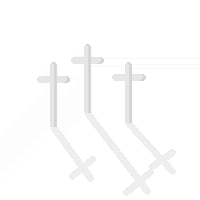 Welcome To Basic Christian
BasicChristian.org - BasicChristian.info 
The Basics of Christianity ... and then some ...
A Christian center with FREE Resources, Information and Links
Testifying of God, Heaven and of good things through Jesus Christ
both now and yet to come! Welcome To Basic Christian
BasicChristian.org - BasicChristian.info 
The Basics of Christianity ... and then some ...
A Christian center with FREE Resources, Information and Links
Testifying of God, Heaven and of good things through Jesus Christ
both now and yet to come! Welcome To Basic Christian
BasicChristian.org - BasicChristian.info 
The Basics of Christianity ... and then some ...
A Christian center with FREE Resources, Information and Links
Testifying of God, Heaven and of good things through Jesus Christ
both now and yet to come! Welcome To Basic Christian
BasicChristian.org - BasicChristian.info 
The Basics of Christianity ... and then some ...
A Christian center with FREE Resources, Information and Links
Testifying of God, Heaven and of good things through Jesus Christ
both now and yet to come! Welcome To Basic Christian
BasicChristian.org - BasicChristian.info 
The Basics of Christianity ... and then some ...
A Christian center with FREE Resources, Information and Links
Testifying of God, Heaven and of good things through Jesus Christ
both now and yet to come! Welcome To Basic Christian
BasicChristian.org - BasicChristian.info 
The Basics of Christianity ... and then some ...
A Christian center with FREE Resources, Information and Links
Testifying of God, Heaven and of good things through Jesus Christ
both now and yet to come! 